Disk_Lab
Project Name: Disk_Lab
Description: 
Author: Stepper
Copyright: Paul Warner
Homepage: 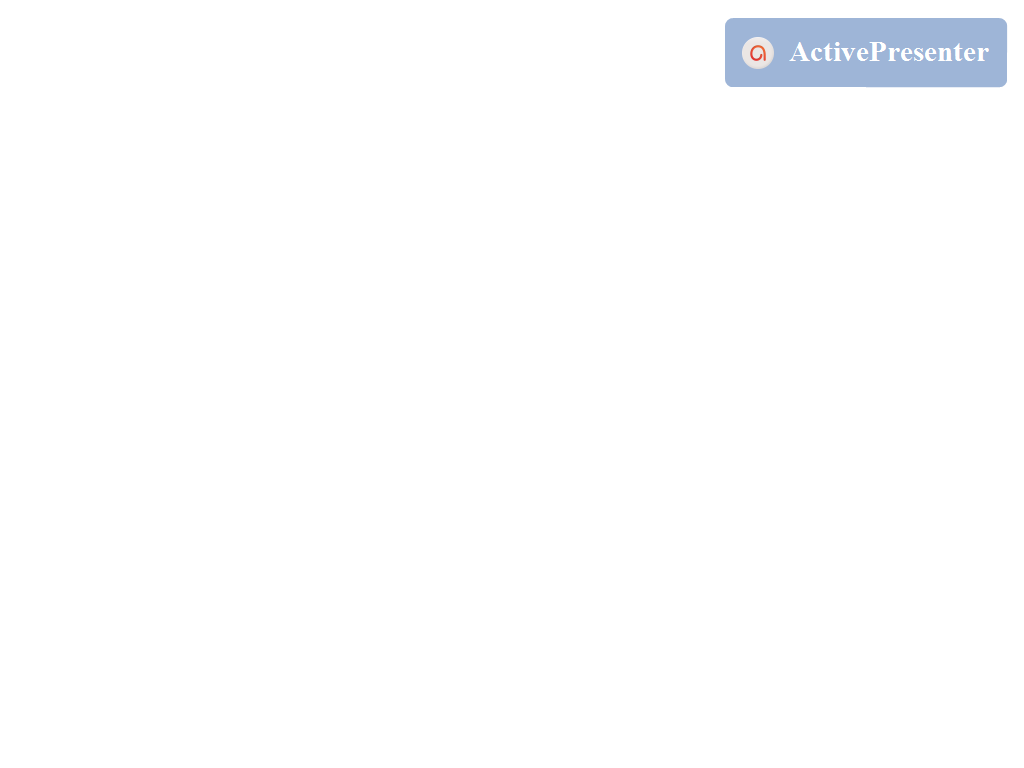 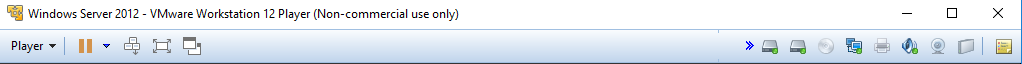 Select [Player] menu item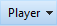 Select [Manage] menu item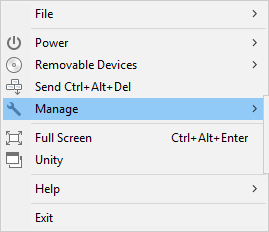 Select [Virtual Machine Settings...	Ctrl+D] menu item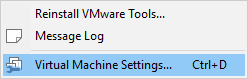 Click on [Add...] button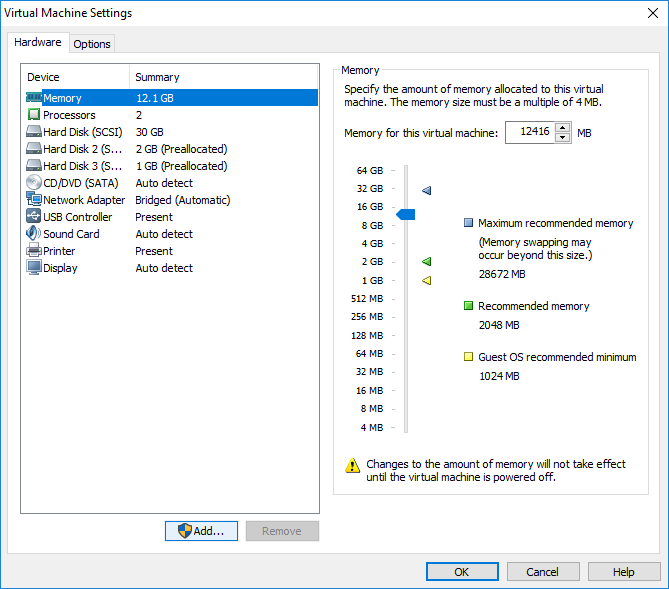 Click on [Next >] button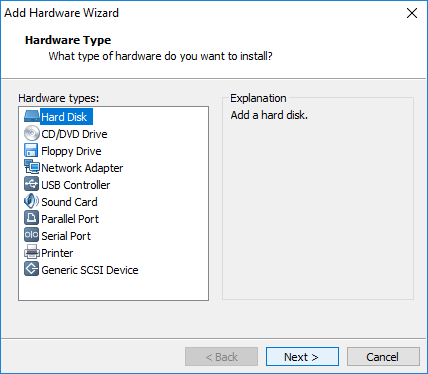 Click on [Next >] button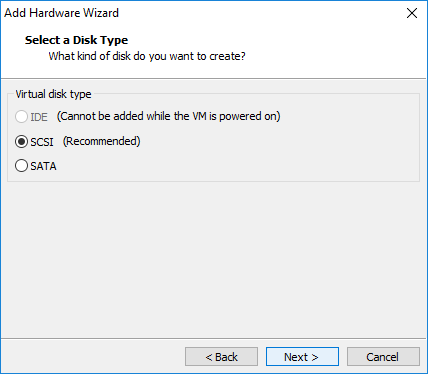 Click on [Next >] button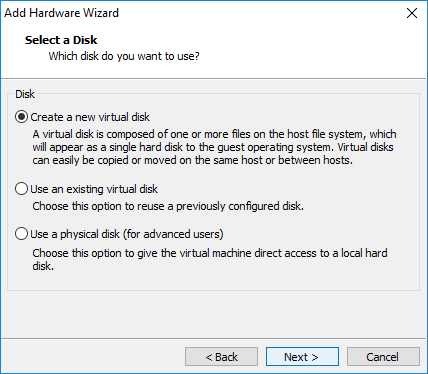 Click on [Store virtual disk as a single file] radio button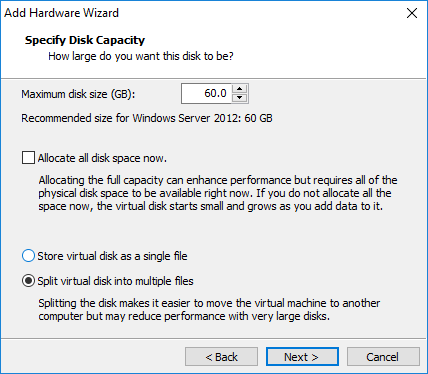 Click on [Allocate all disk space now.] checkbox button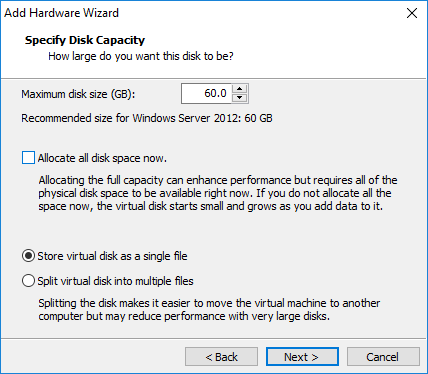 Click on [Maximum disk size (GB):] text box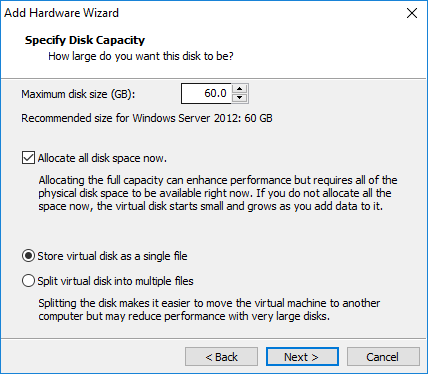 Press [Numpad 1]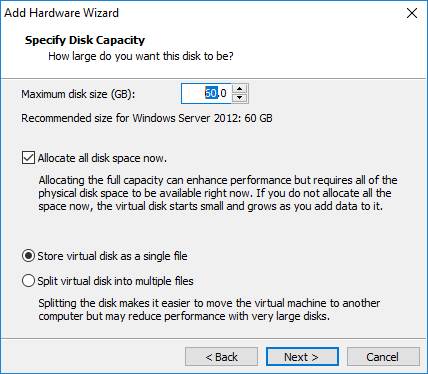 Click on [Next >] button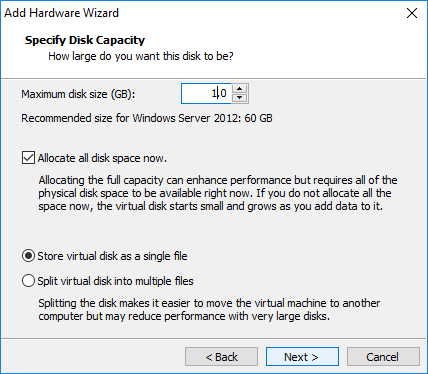 Click on [Disk file] text box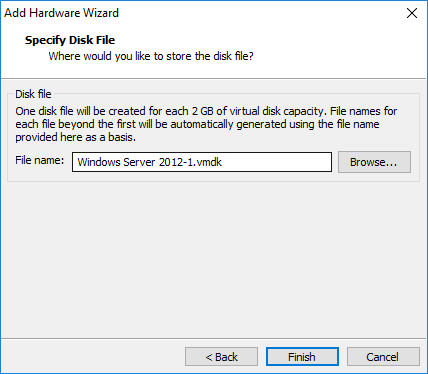 Type [disk4]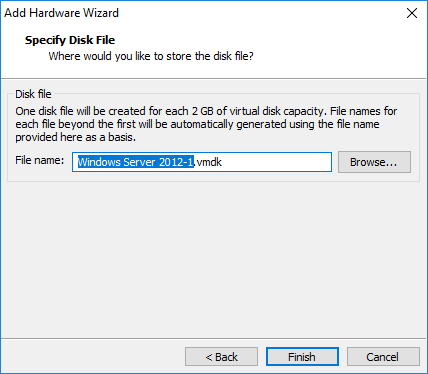 Click on [Finish] button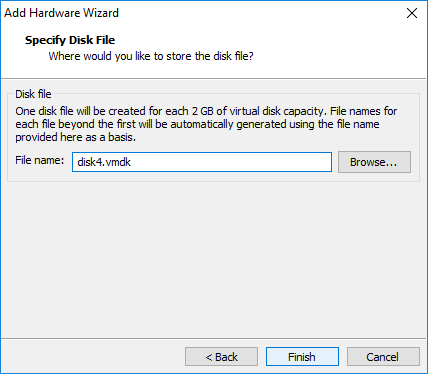 Click on [Add...] button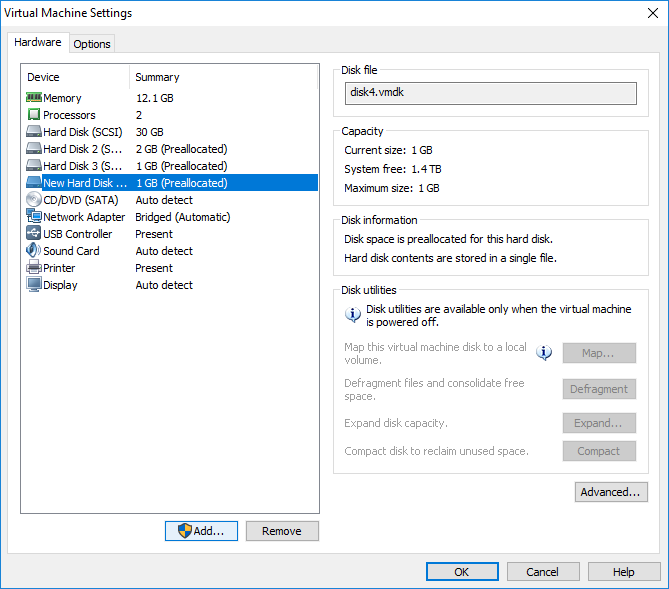 Click on [Next >] buttonClick on [Next >] buttonClick on [Next >] buttonClick on [Store virtual disk as a single file] radio buttonClick on [Allocate all disk space now.] checkbox buttonClick on [Maximum disk size (GB):] text boxPress [Enter 1]Click on [Next >] buttonClick on [Disk file] text boxRemove Window Server 2012-1.vmdk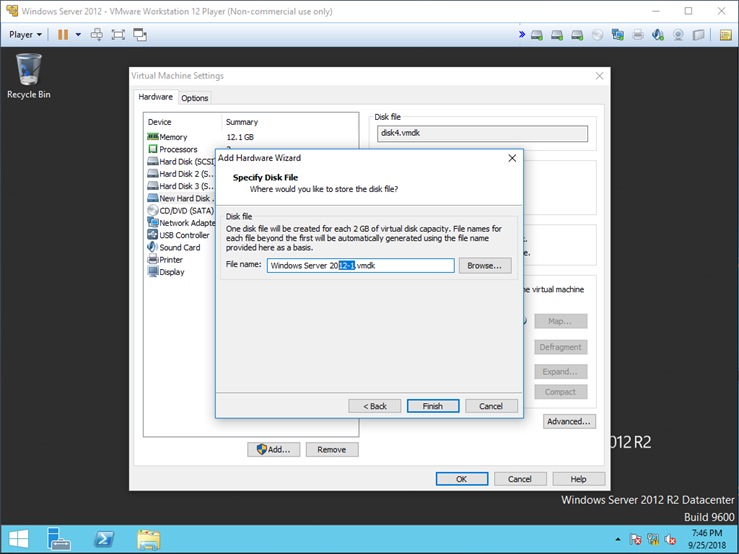 Type [disk5]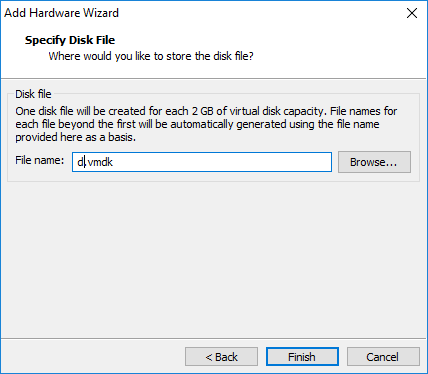 Click on [Finish] button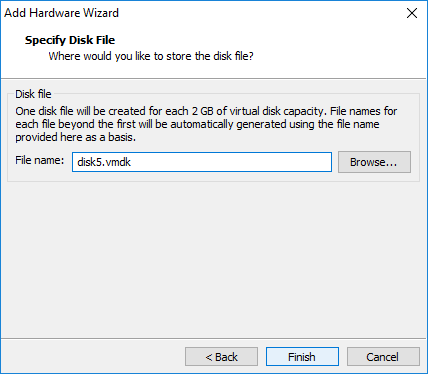 Click on [OK] button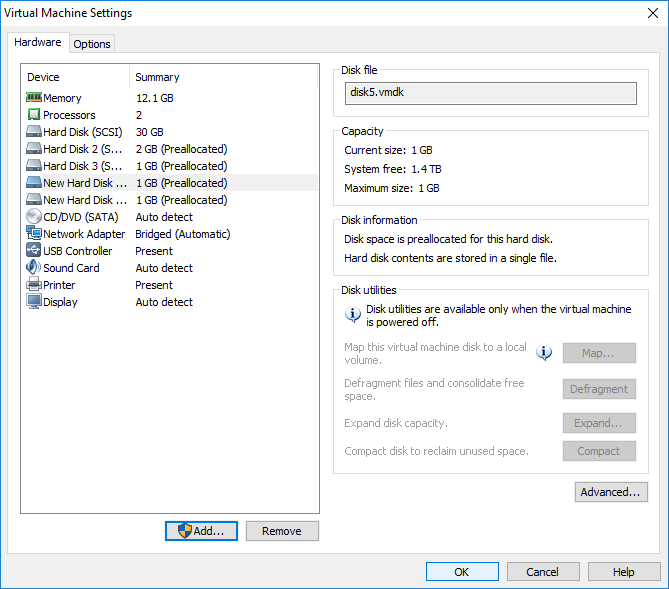 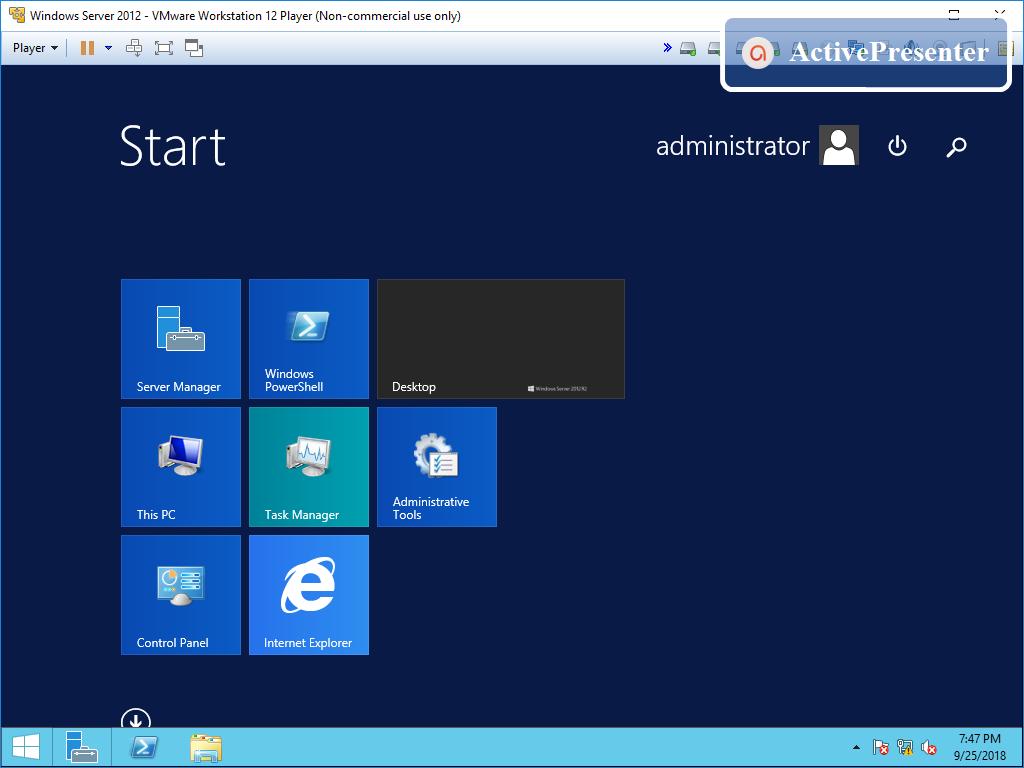 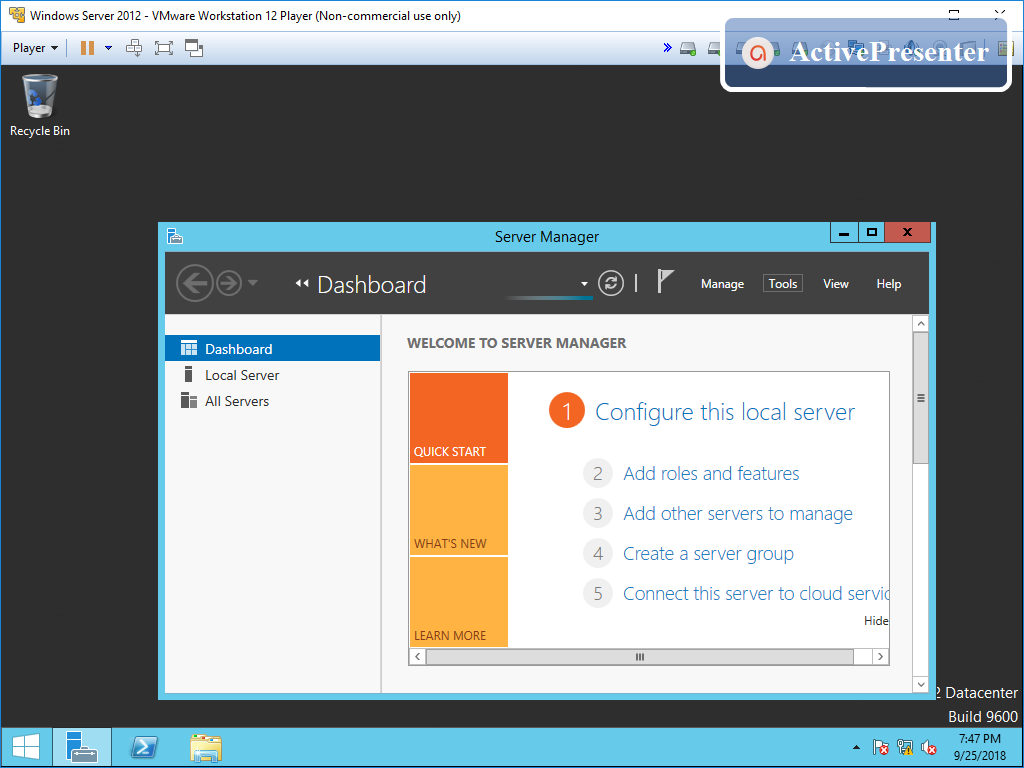 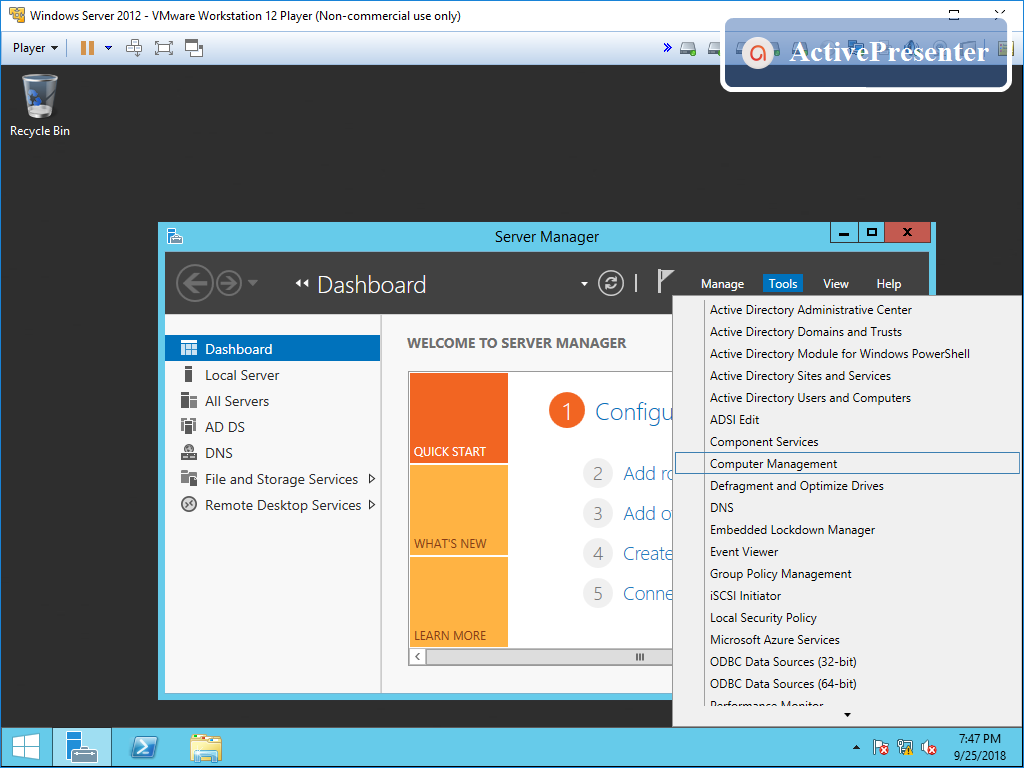 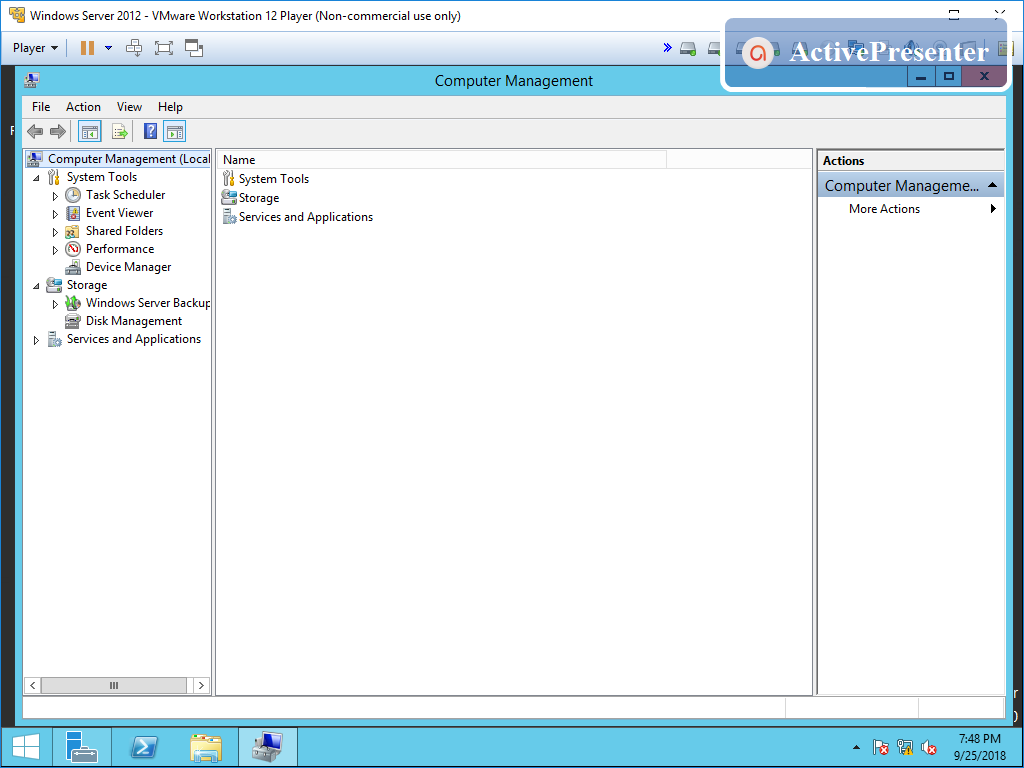 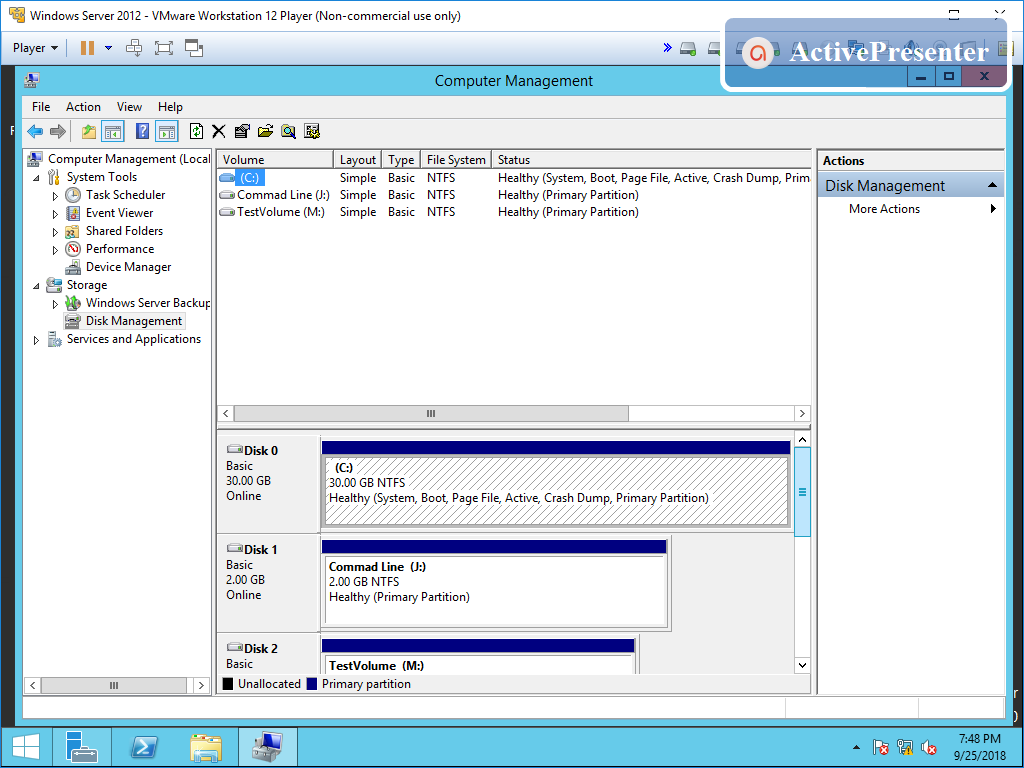 Slide 38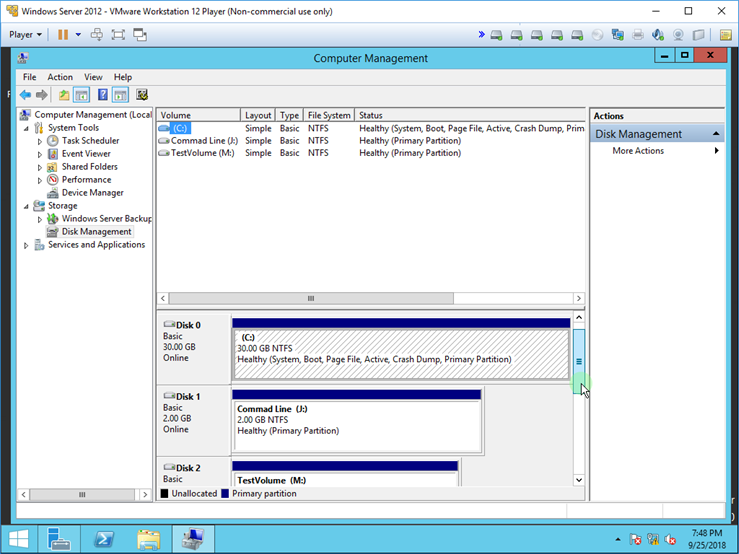 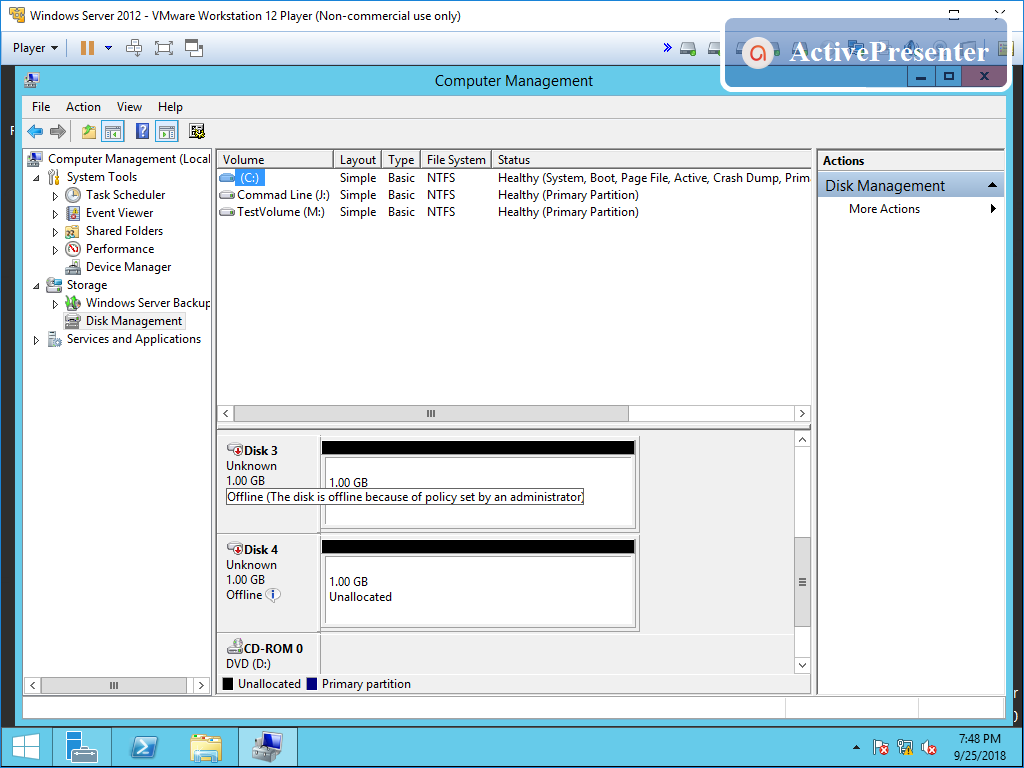 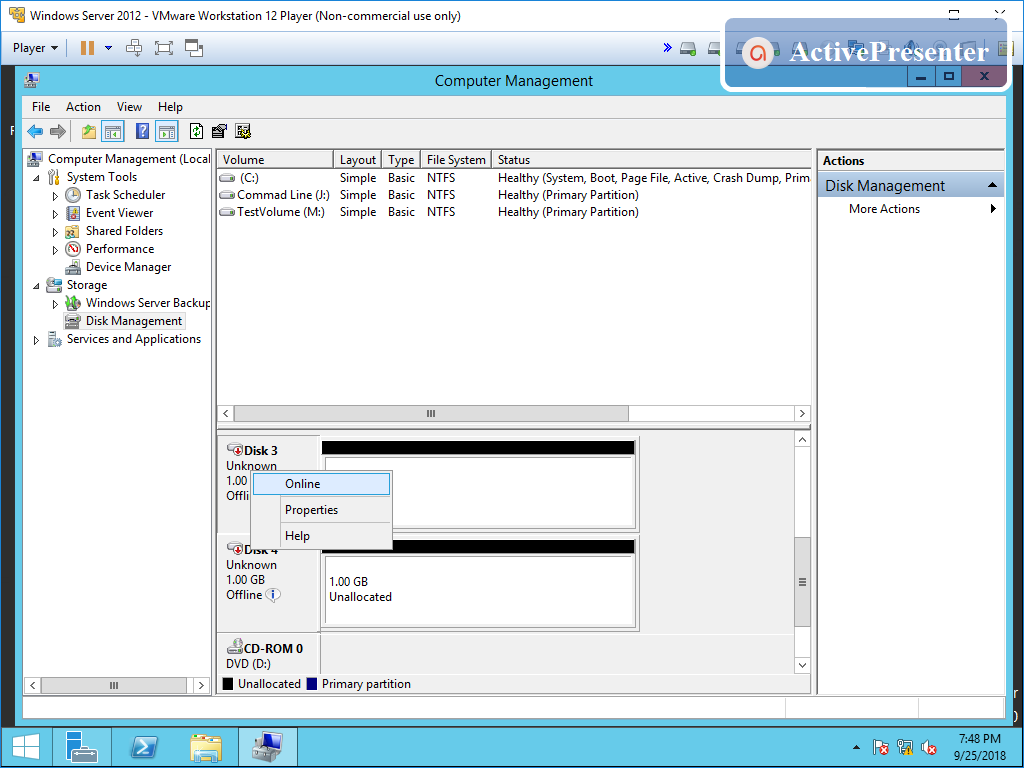 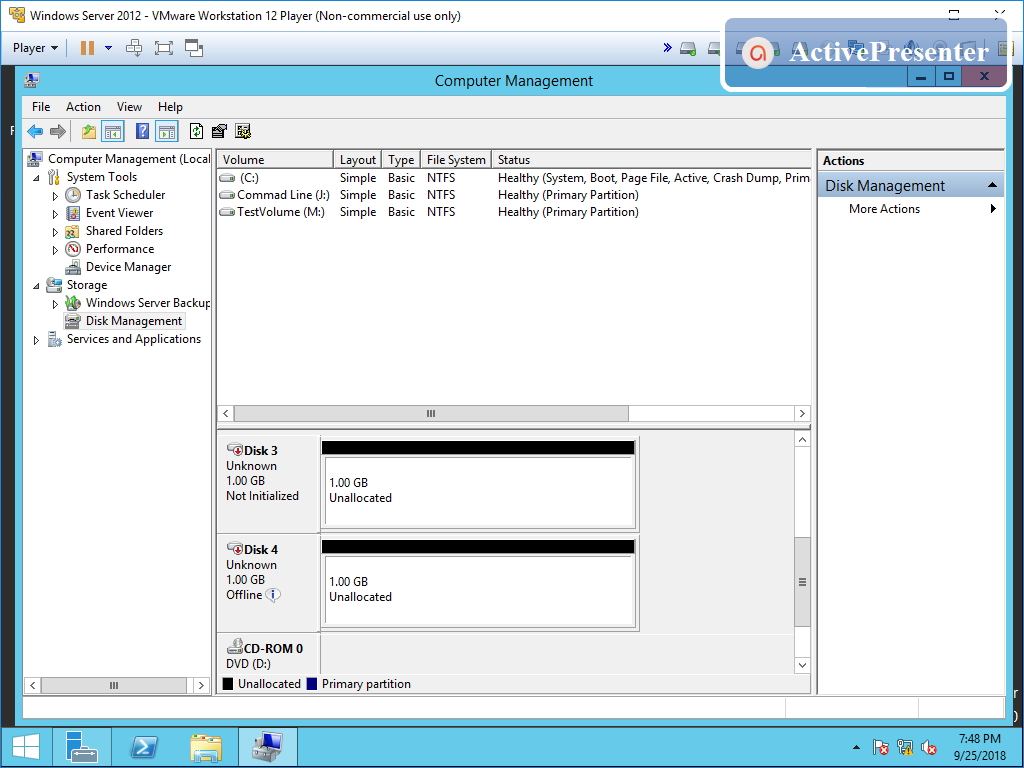 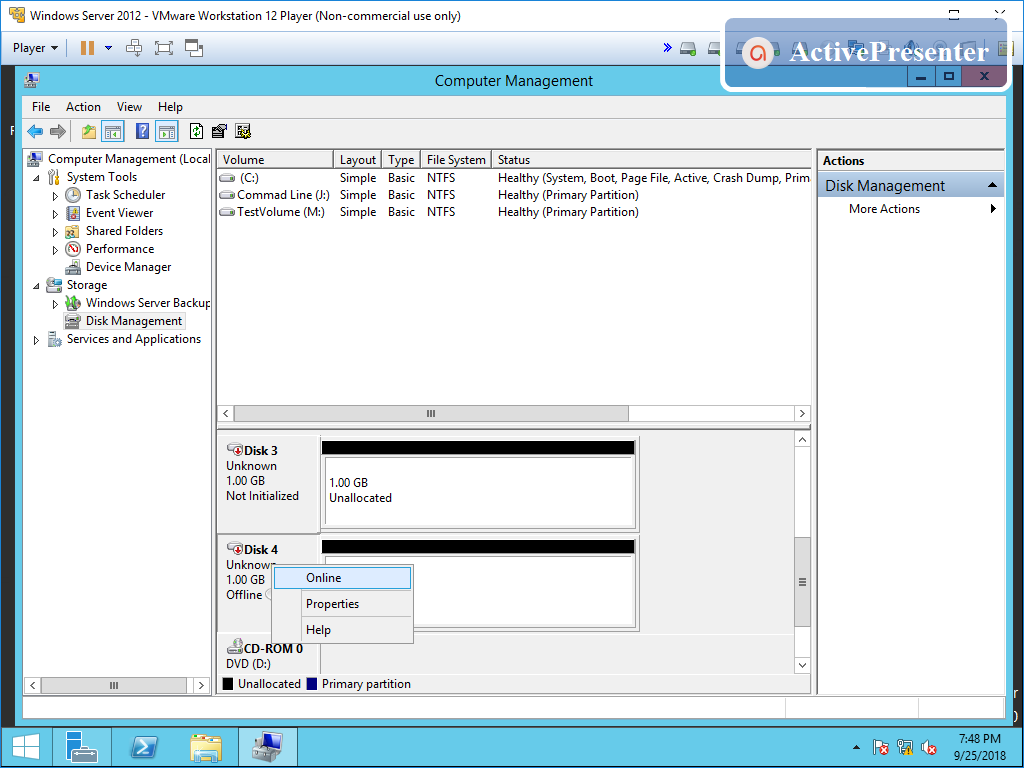 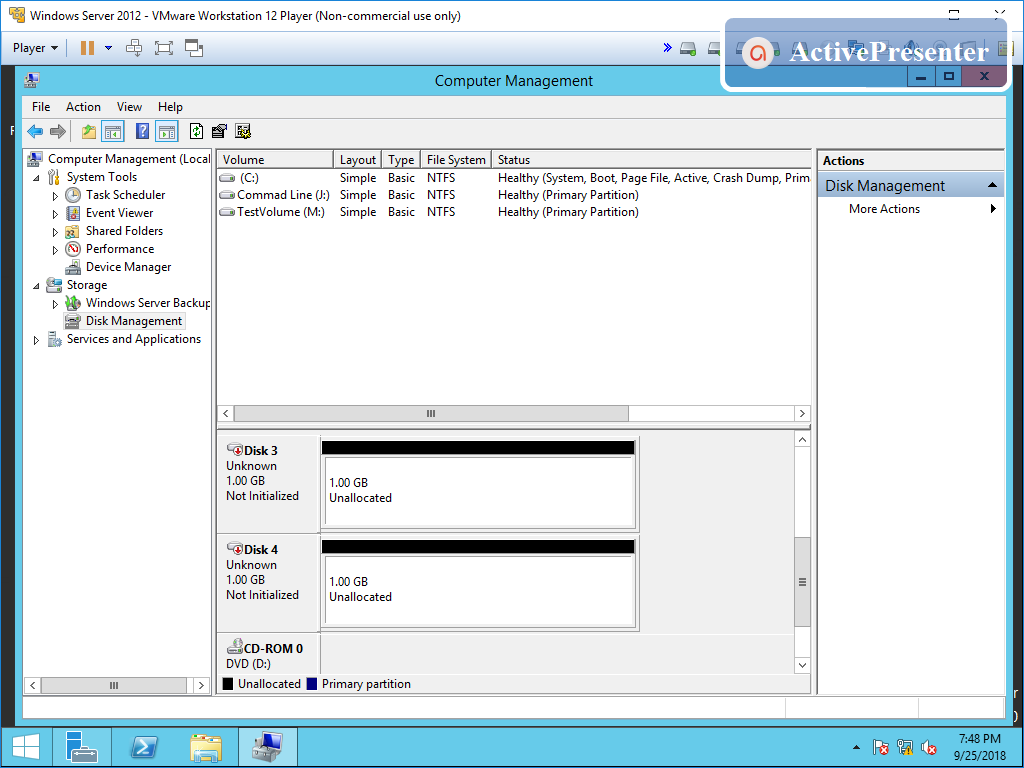 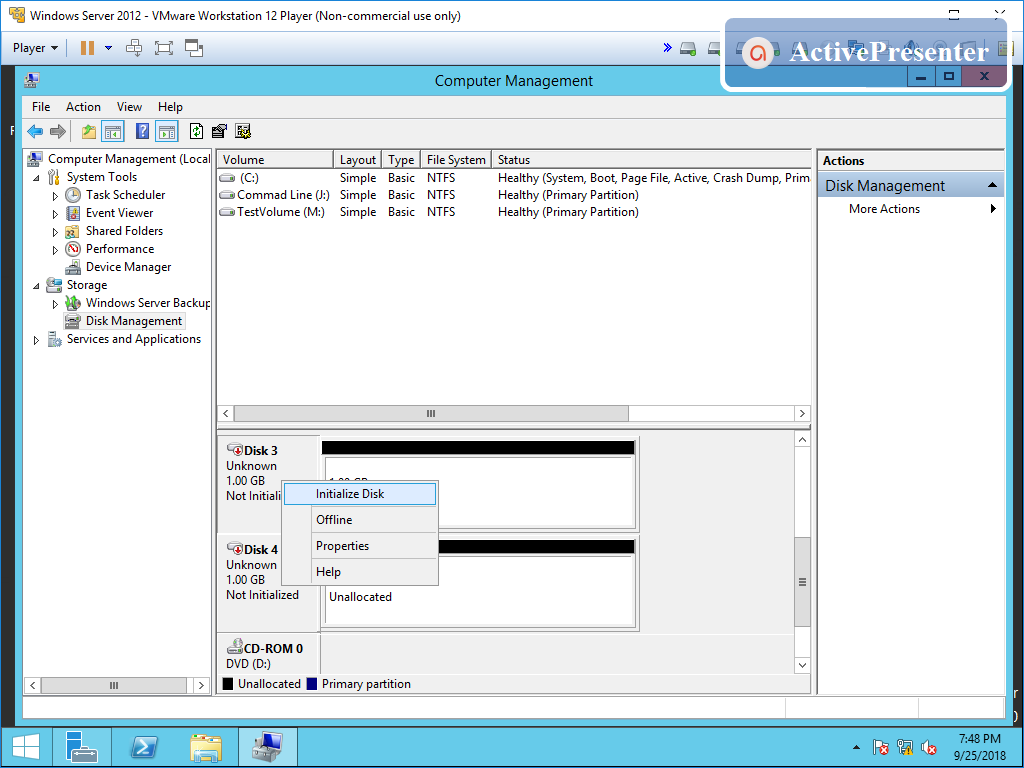 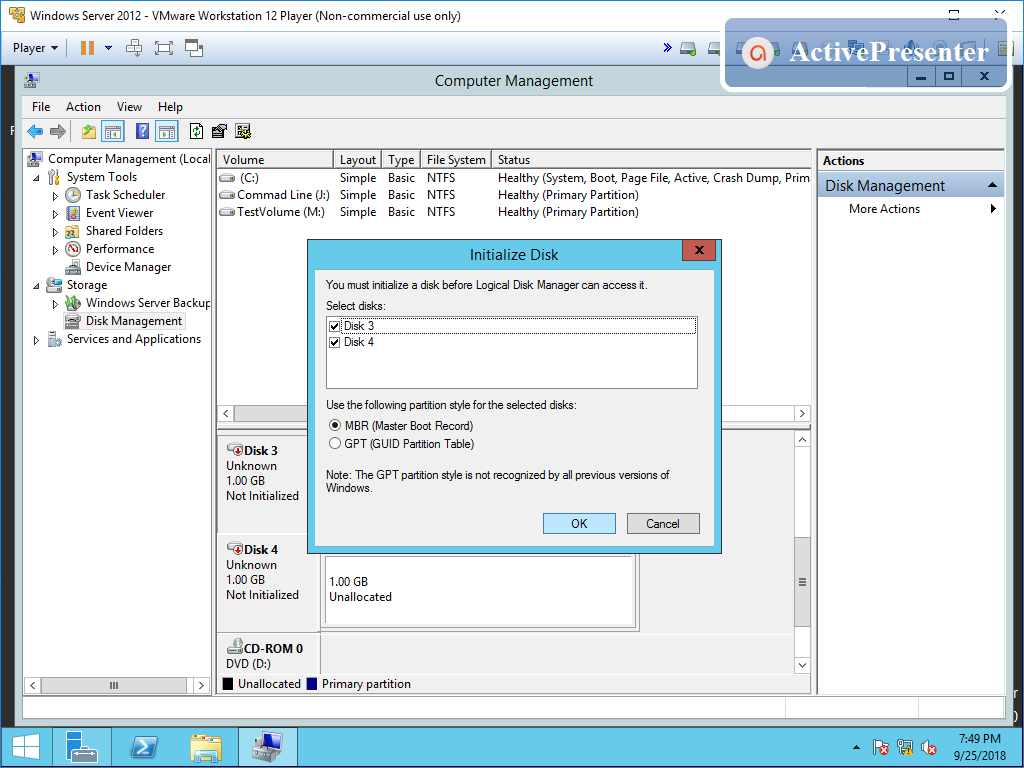 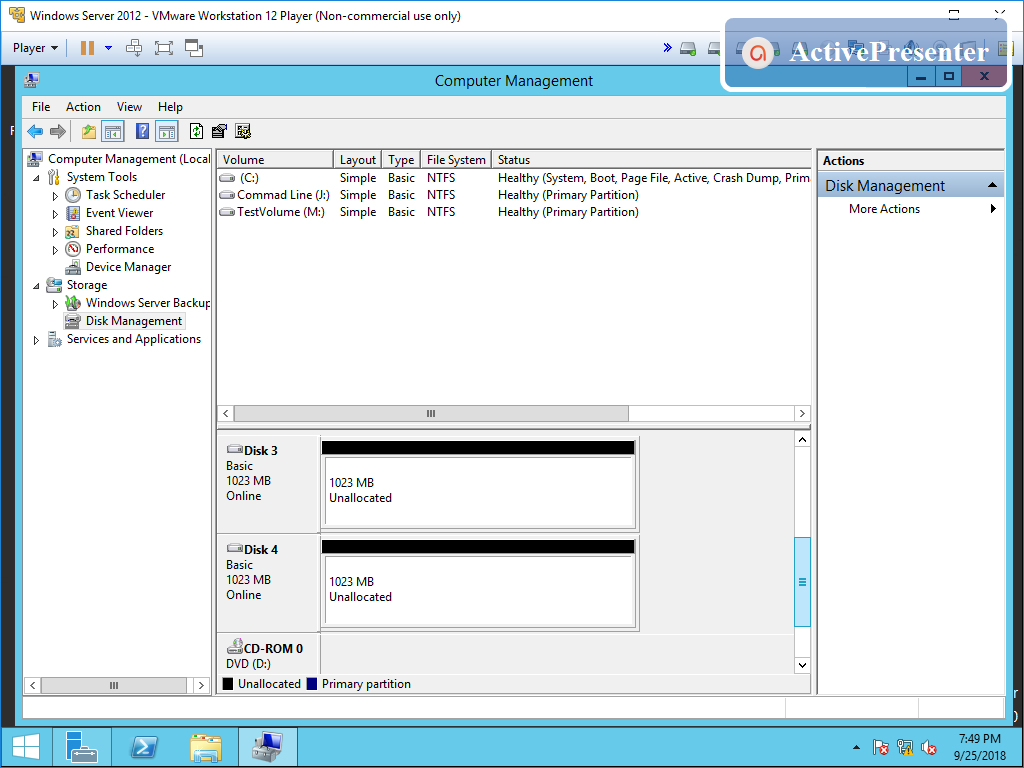 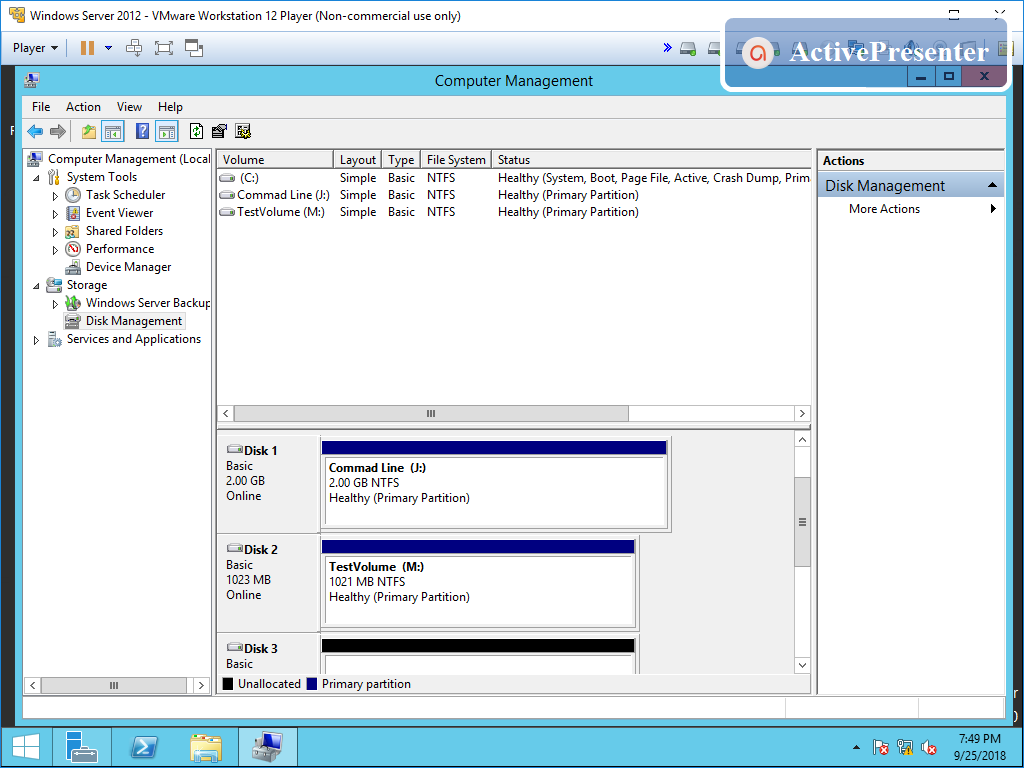 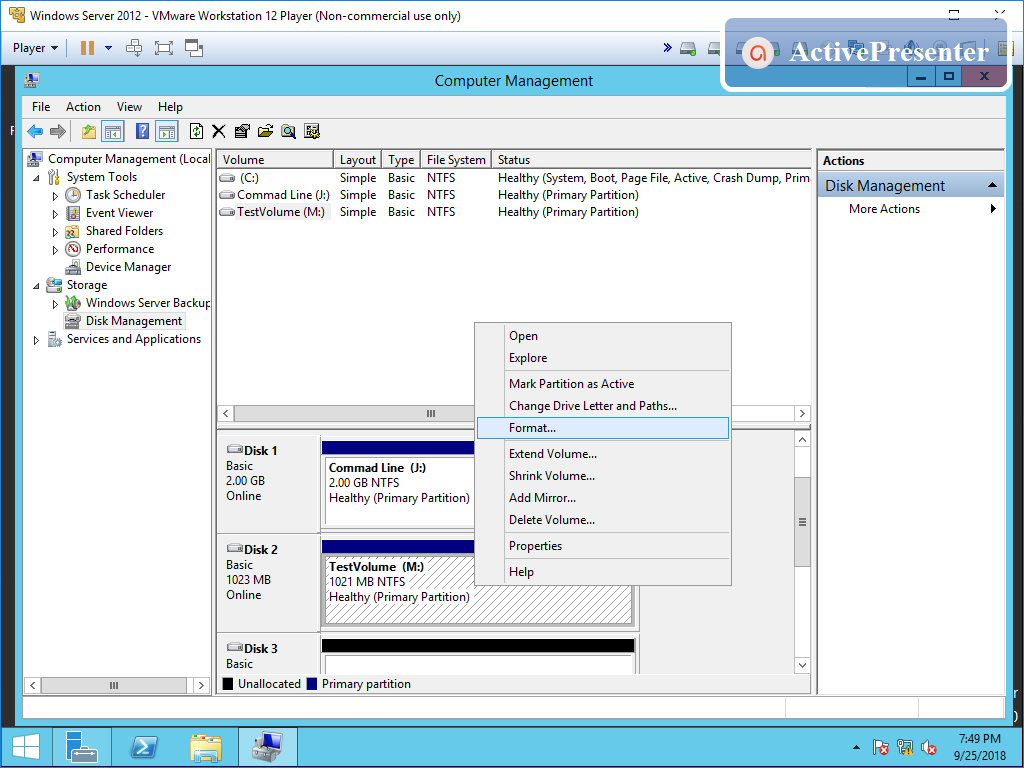 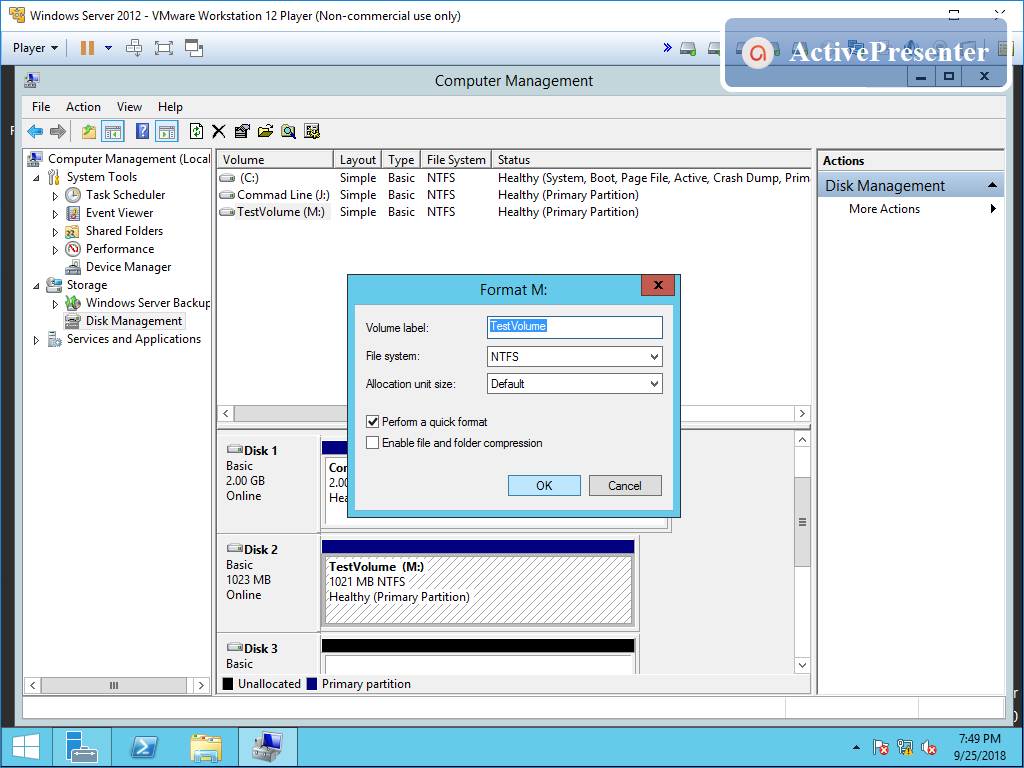 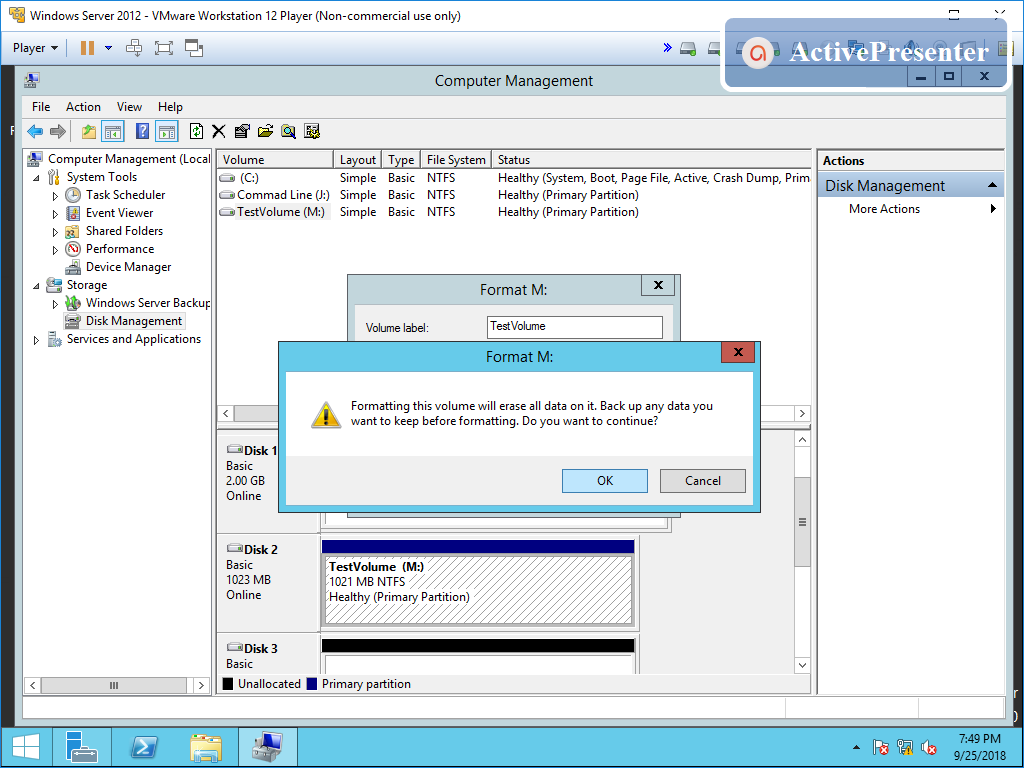 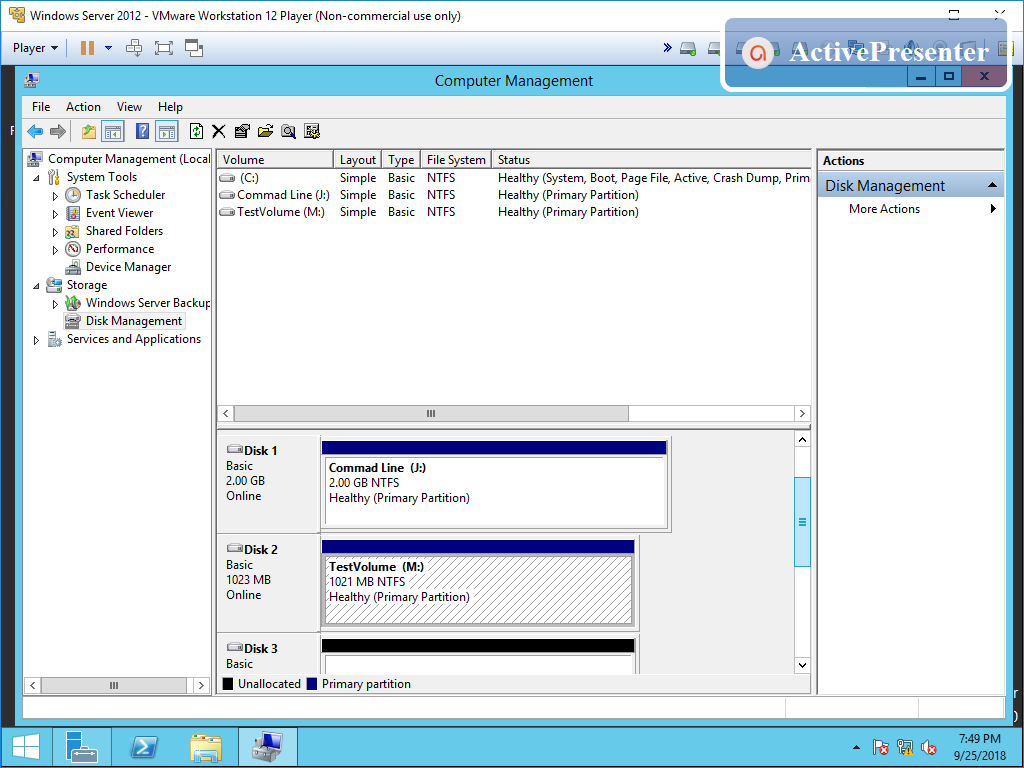 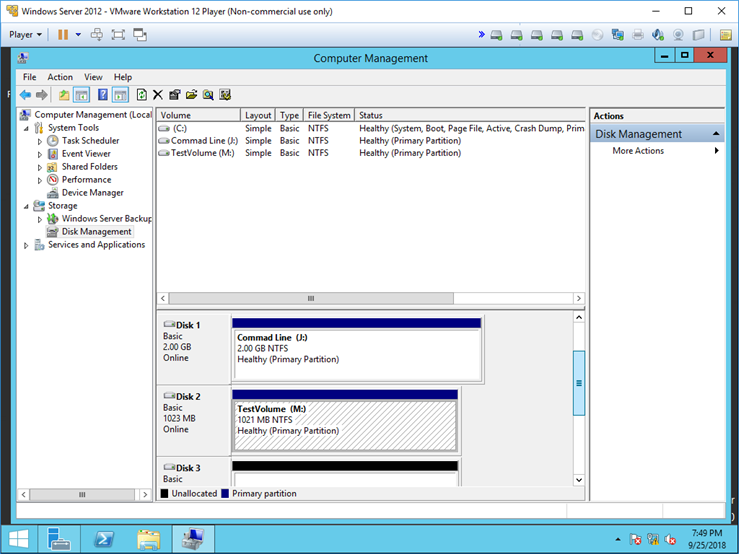 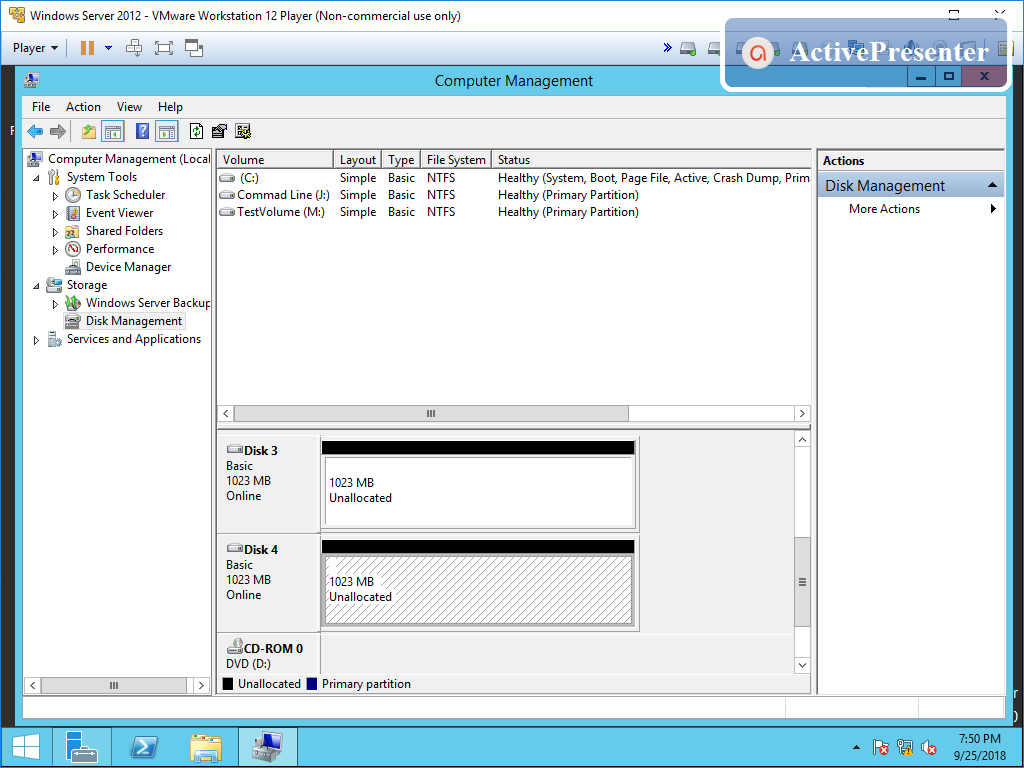 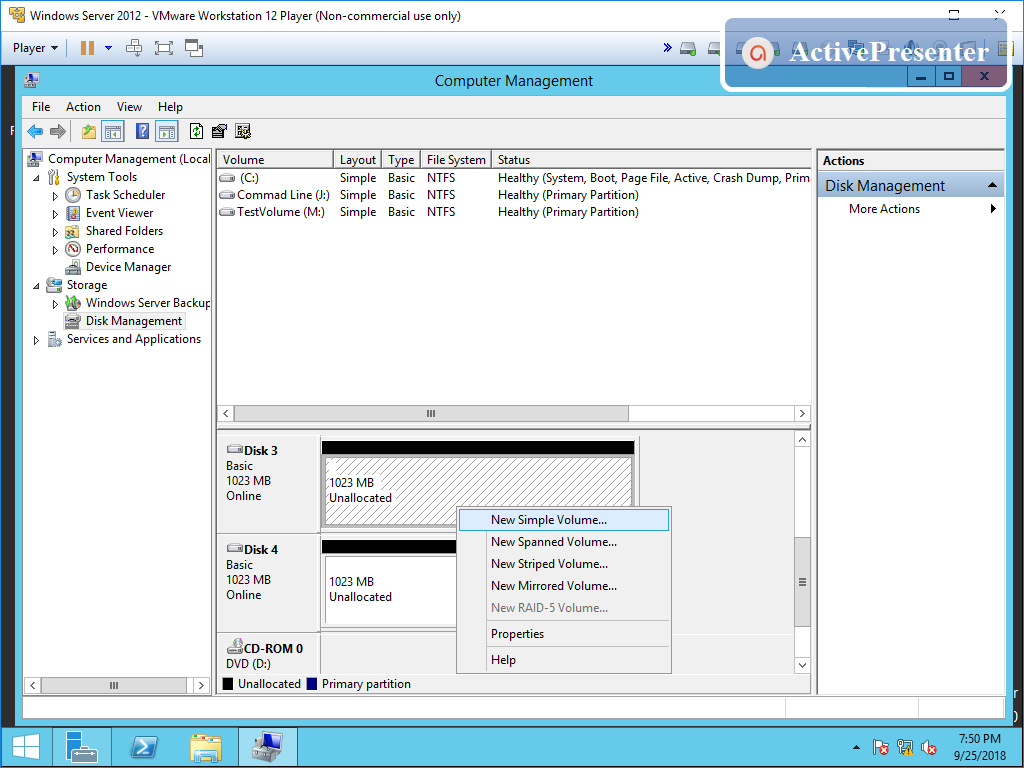 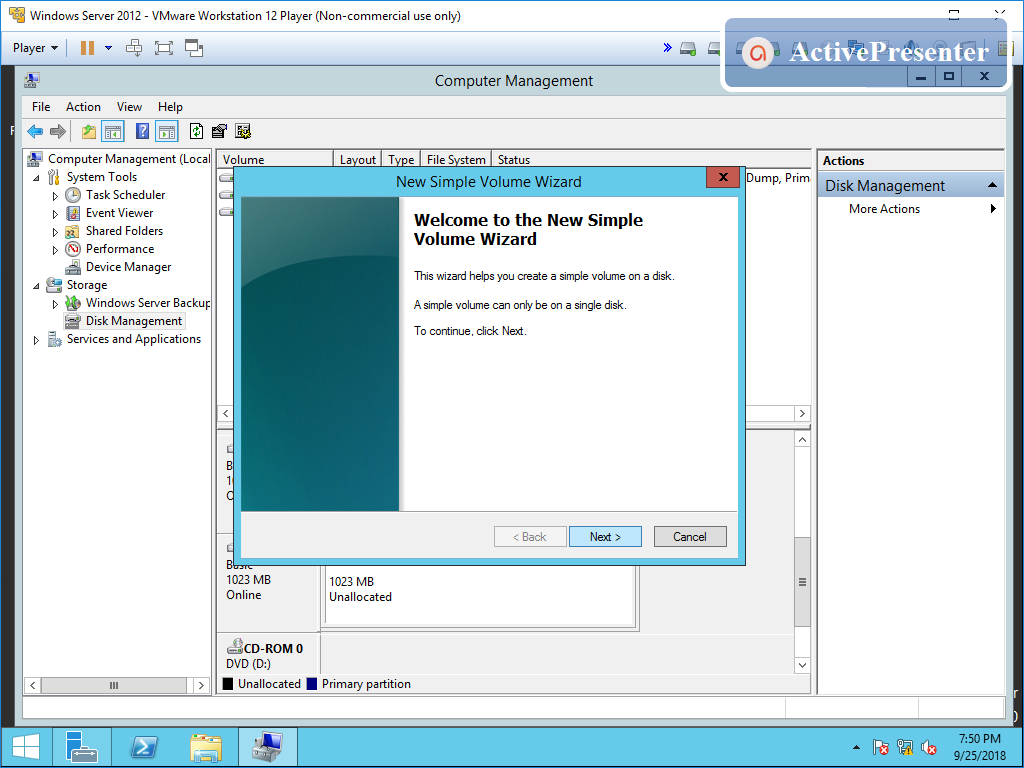 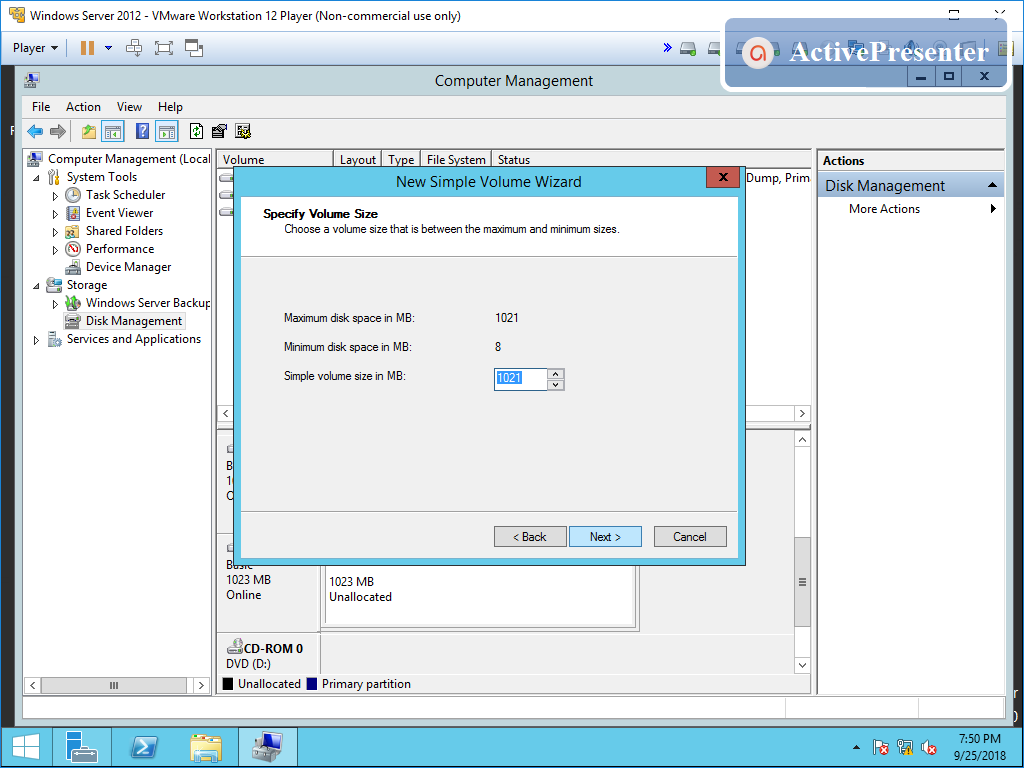 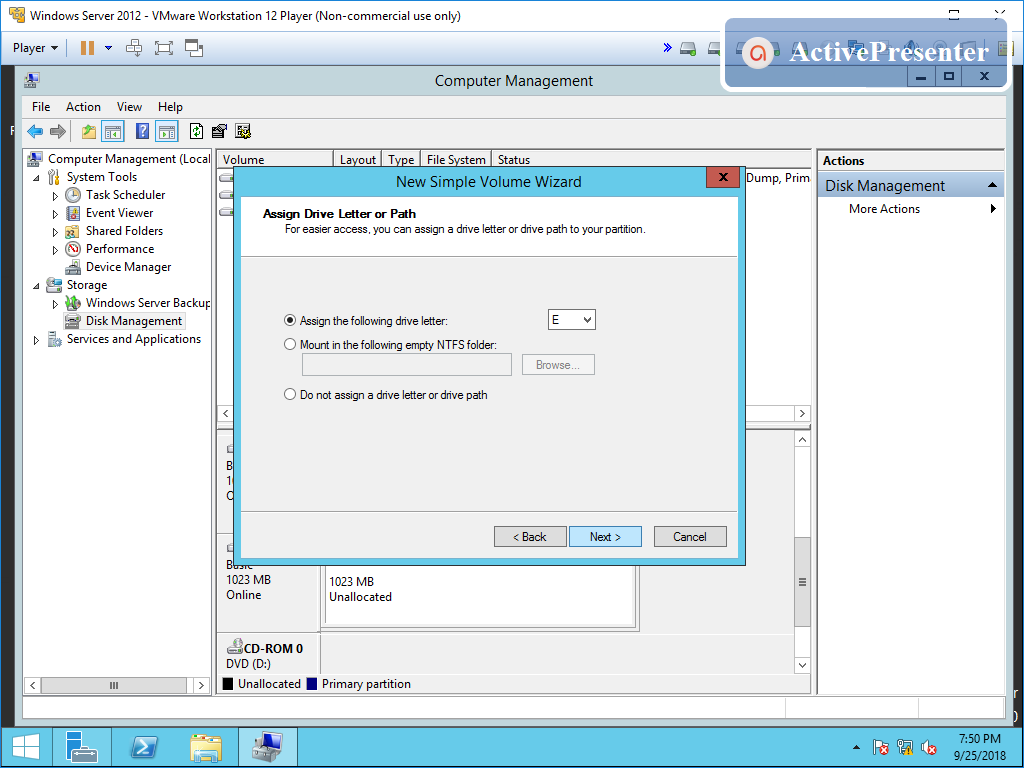 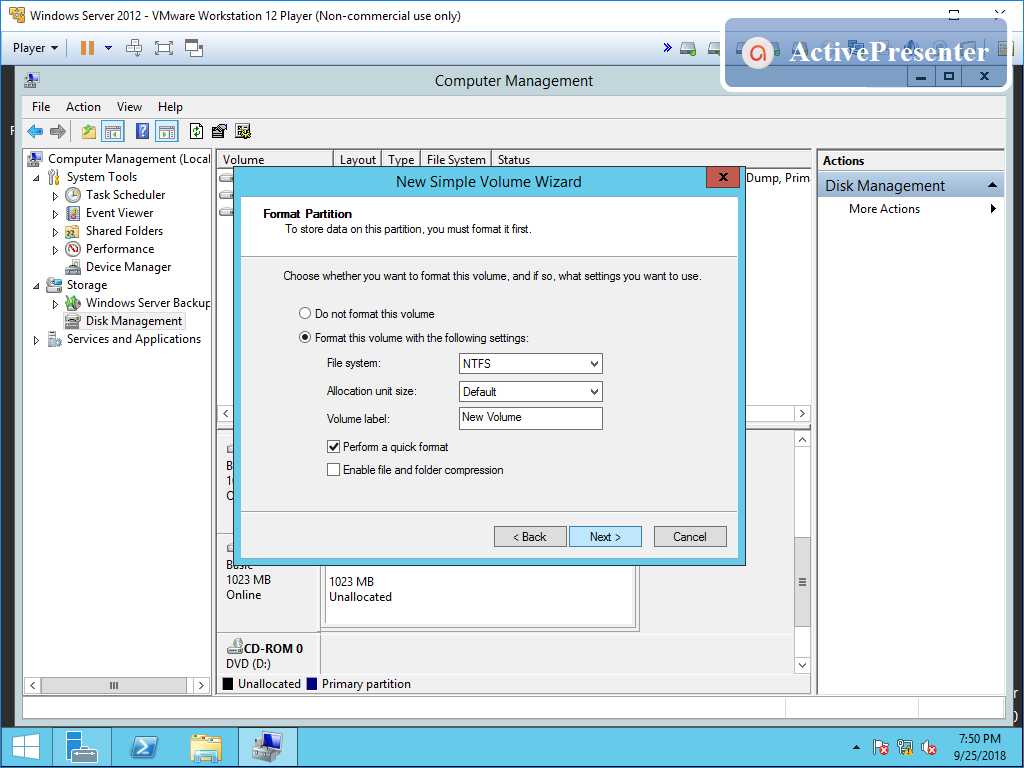 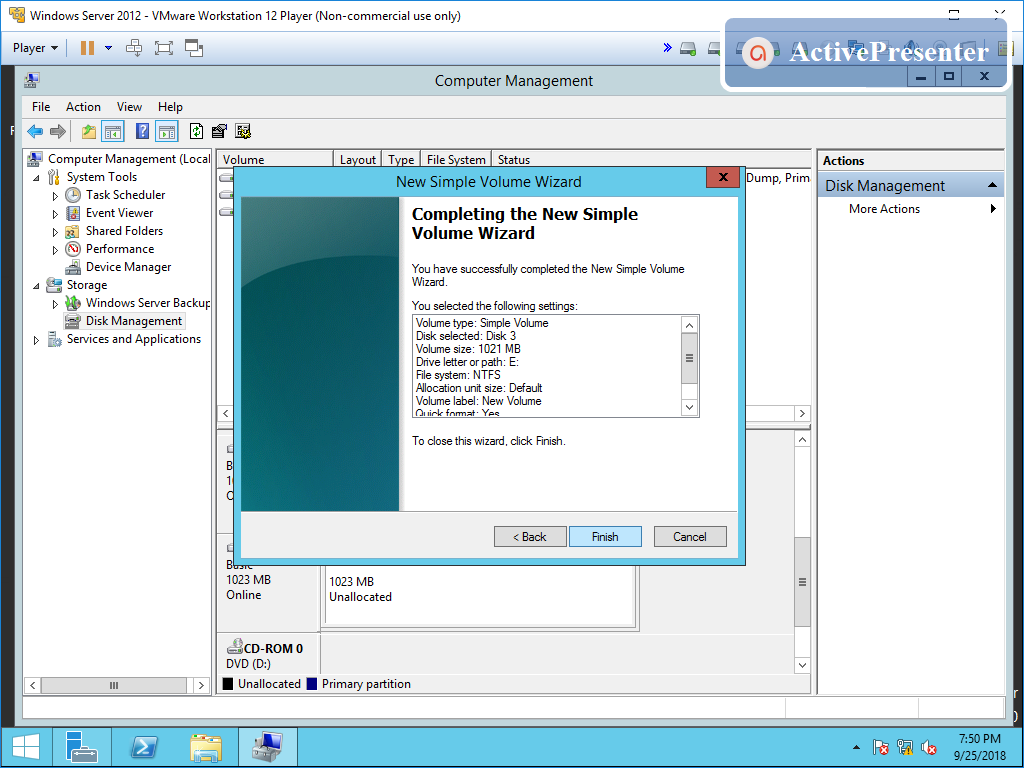 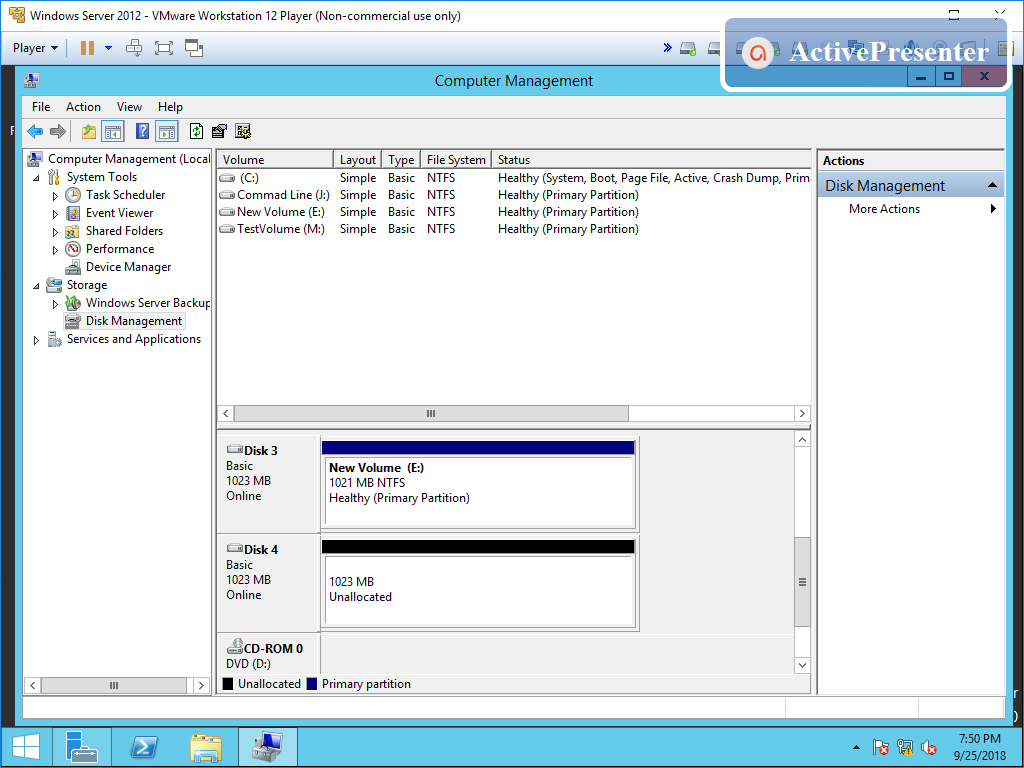 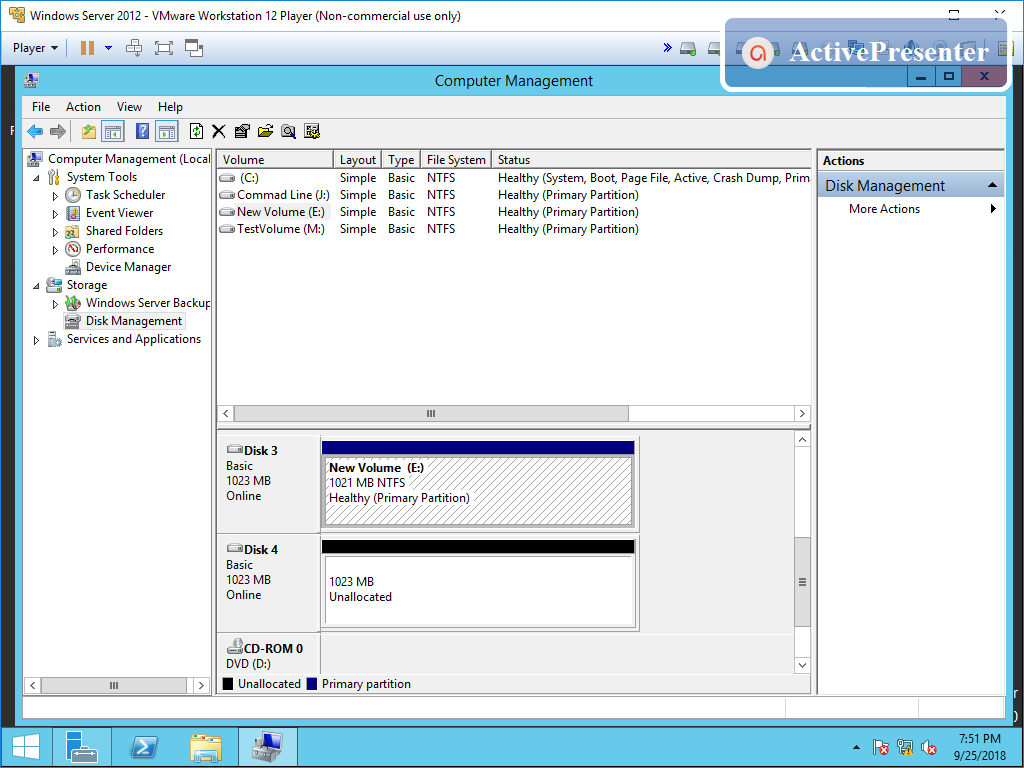 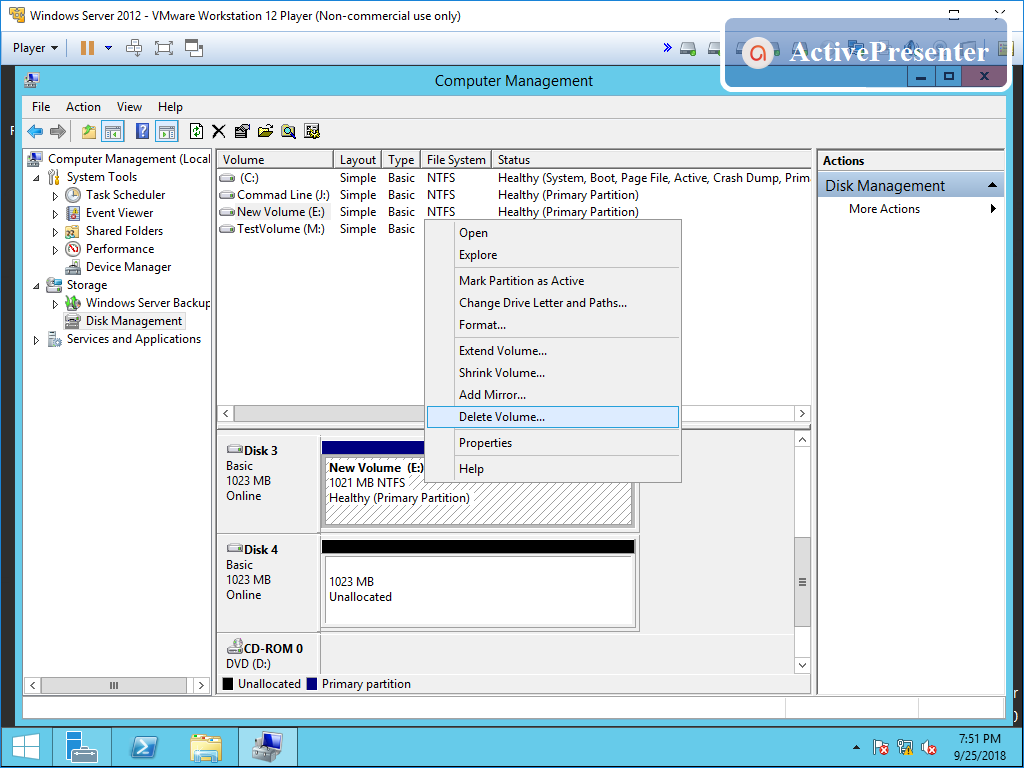 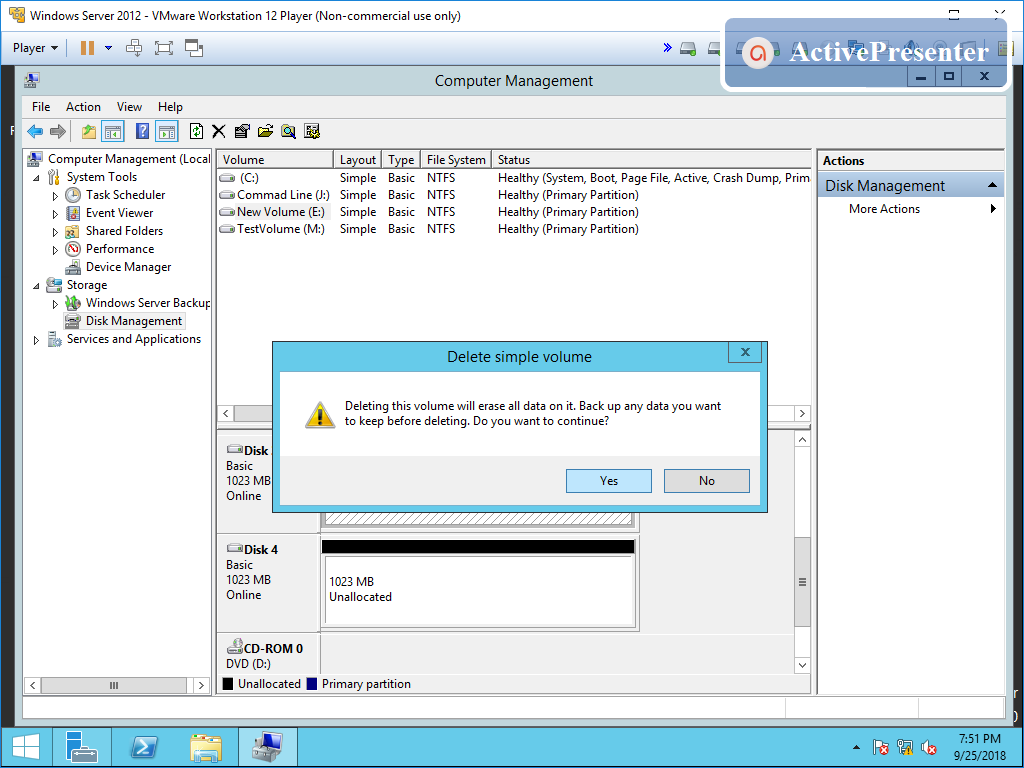 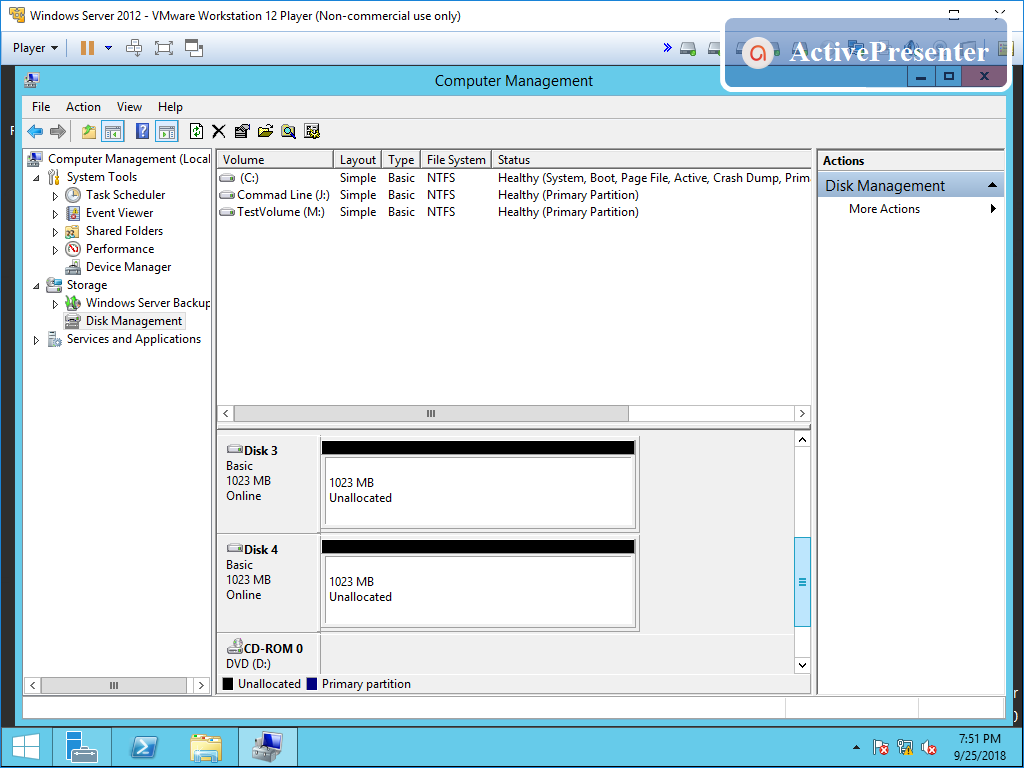 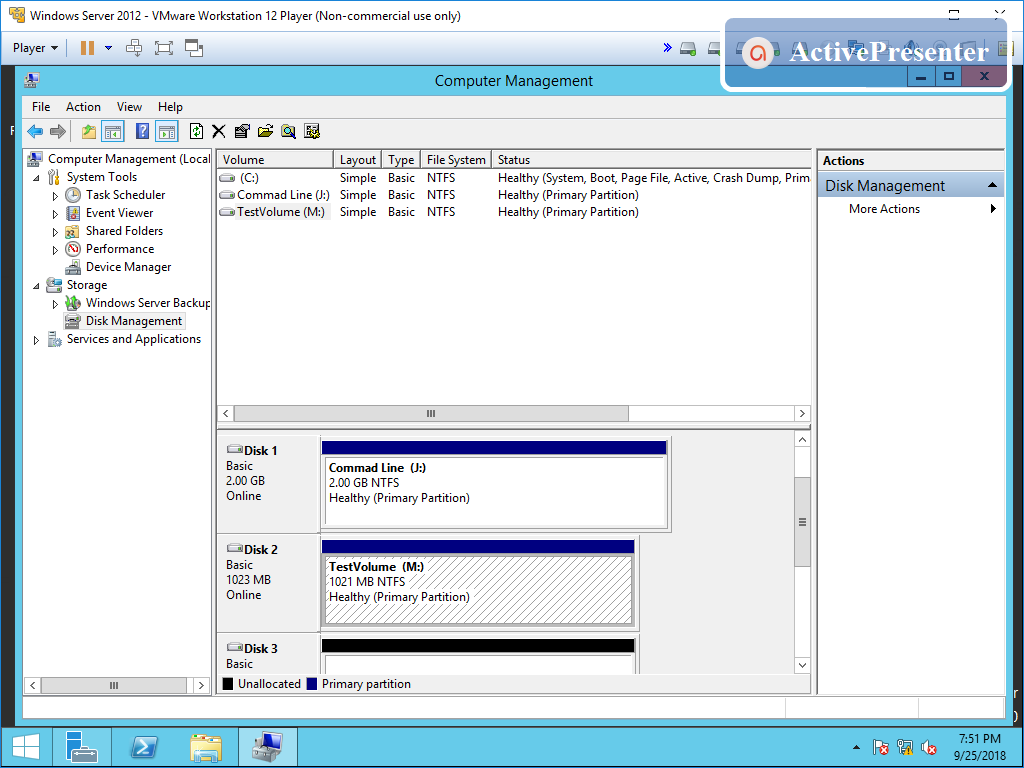 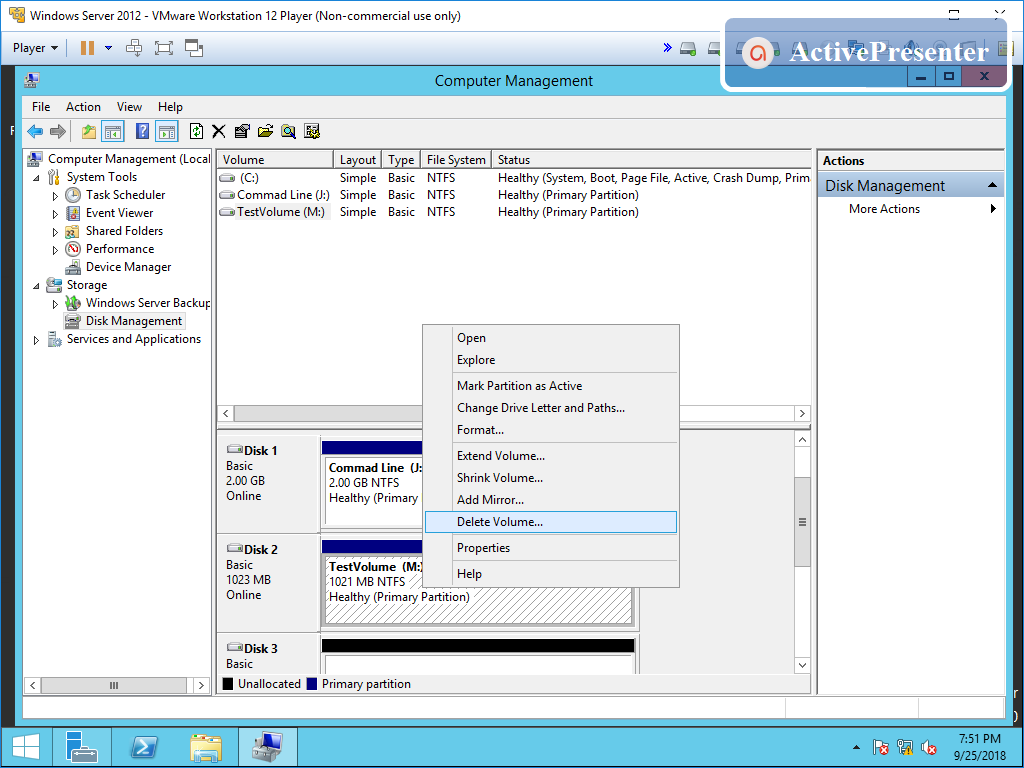 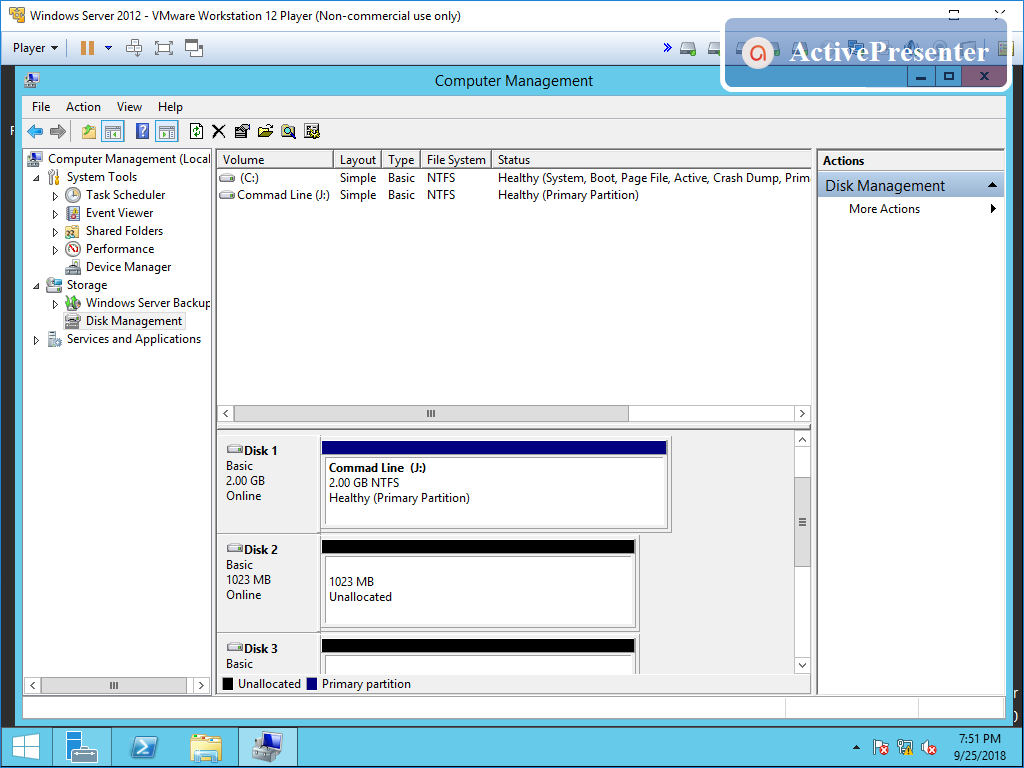 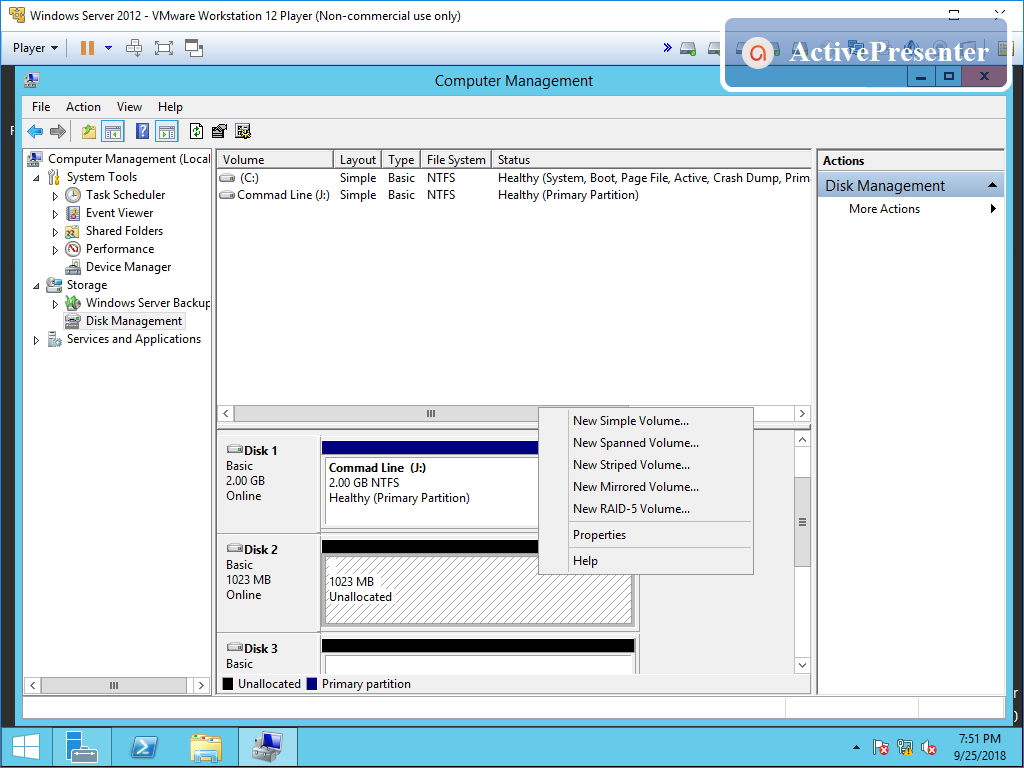 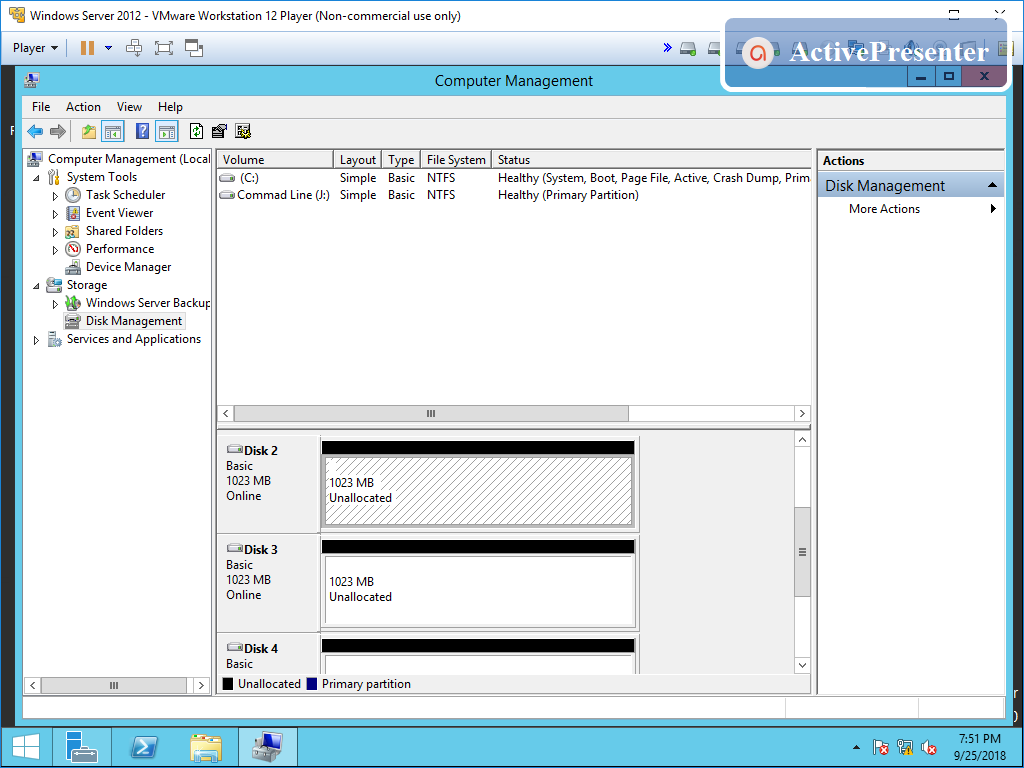 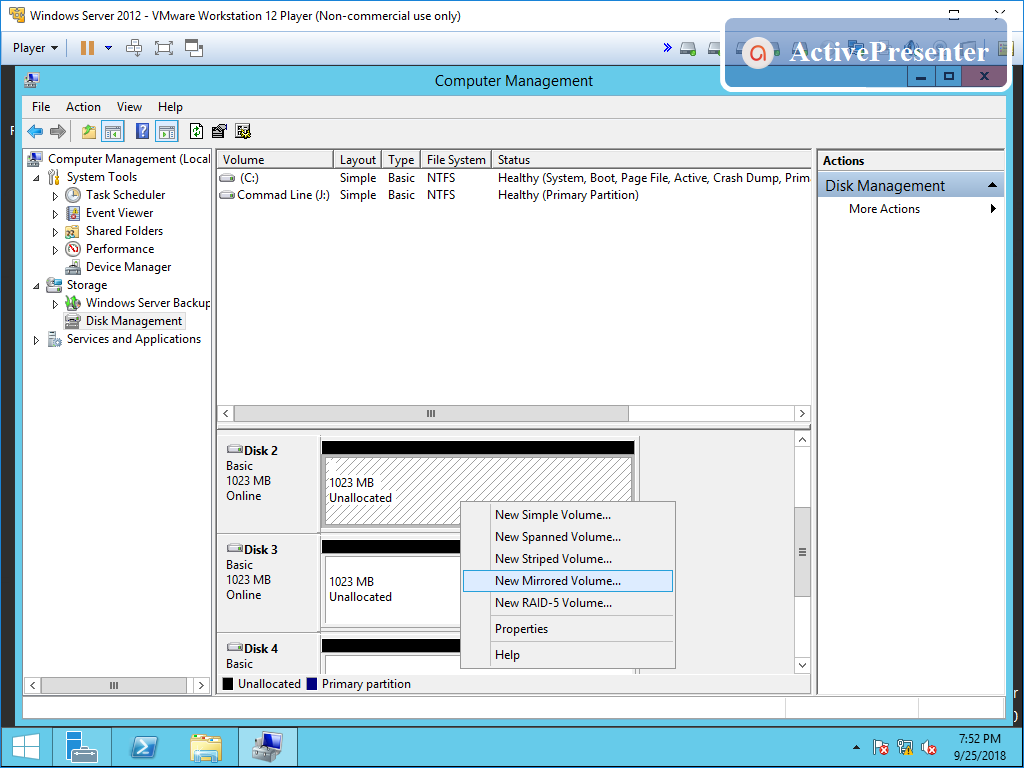 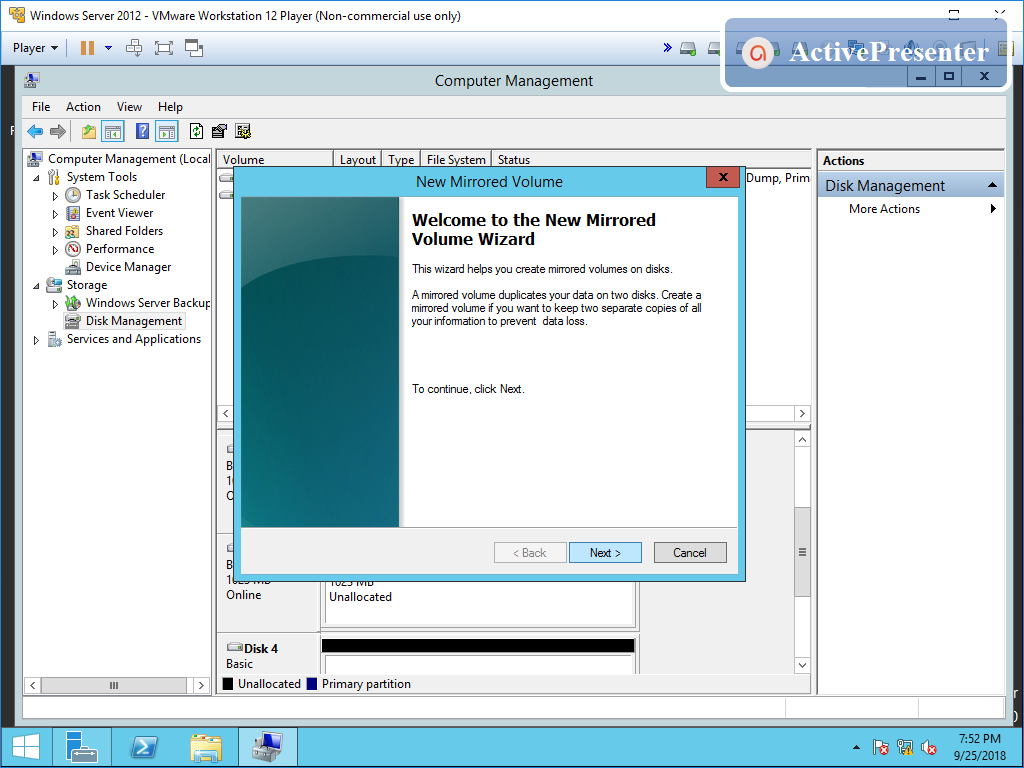 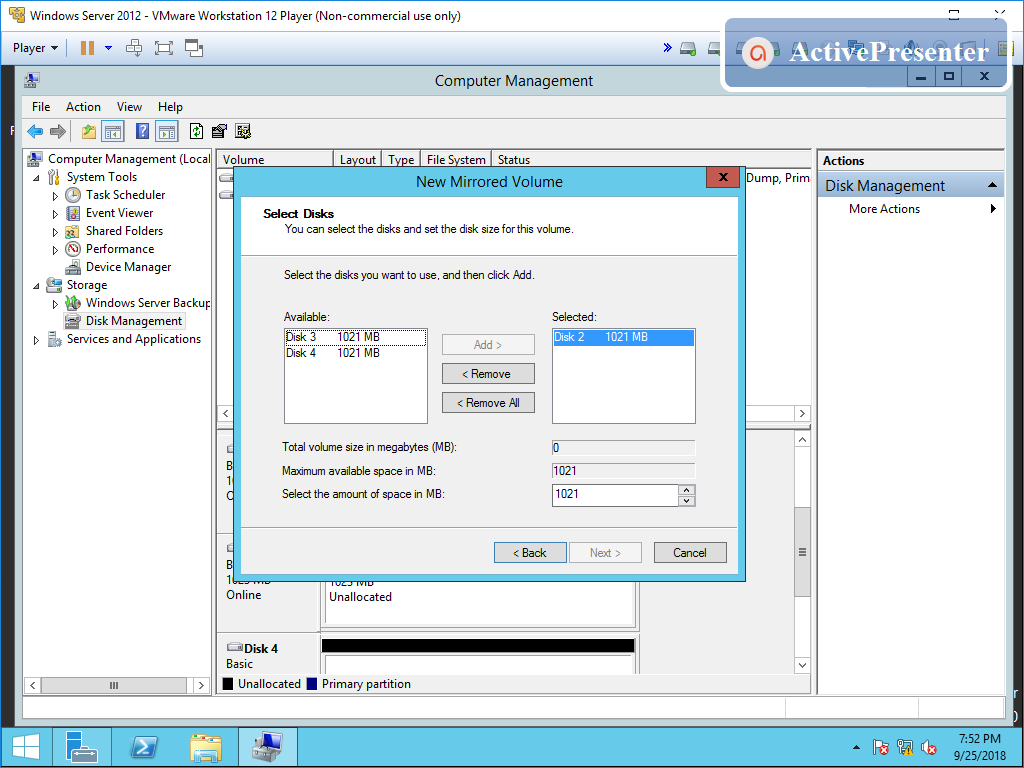 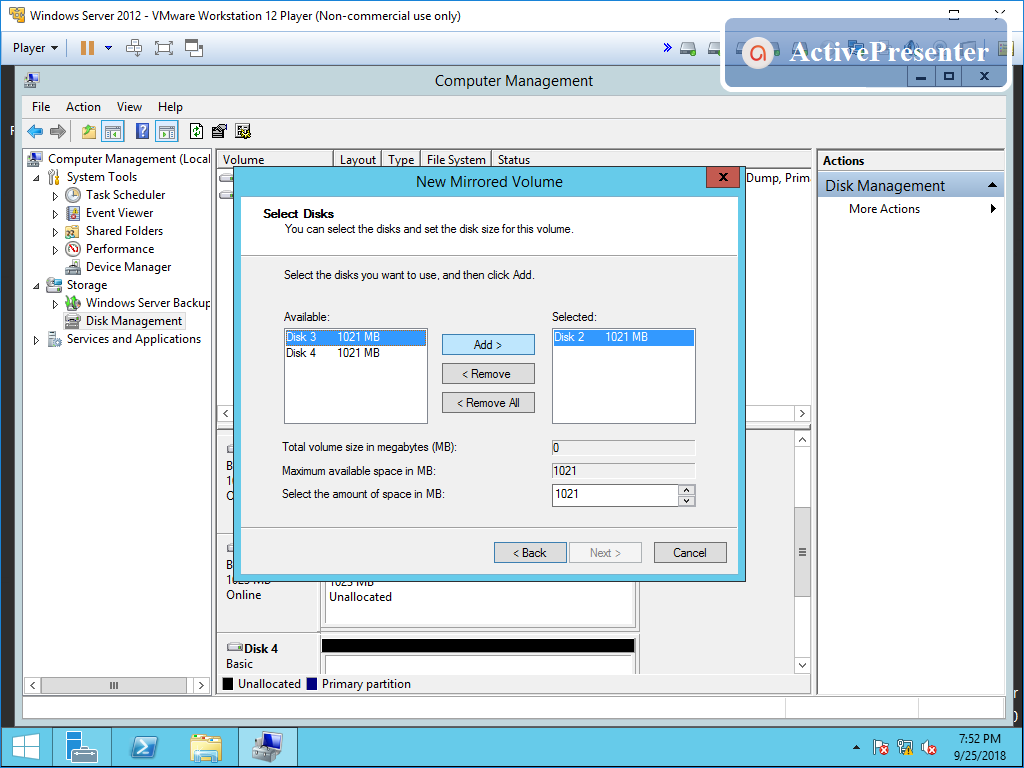 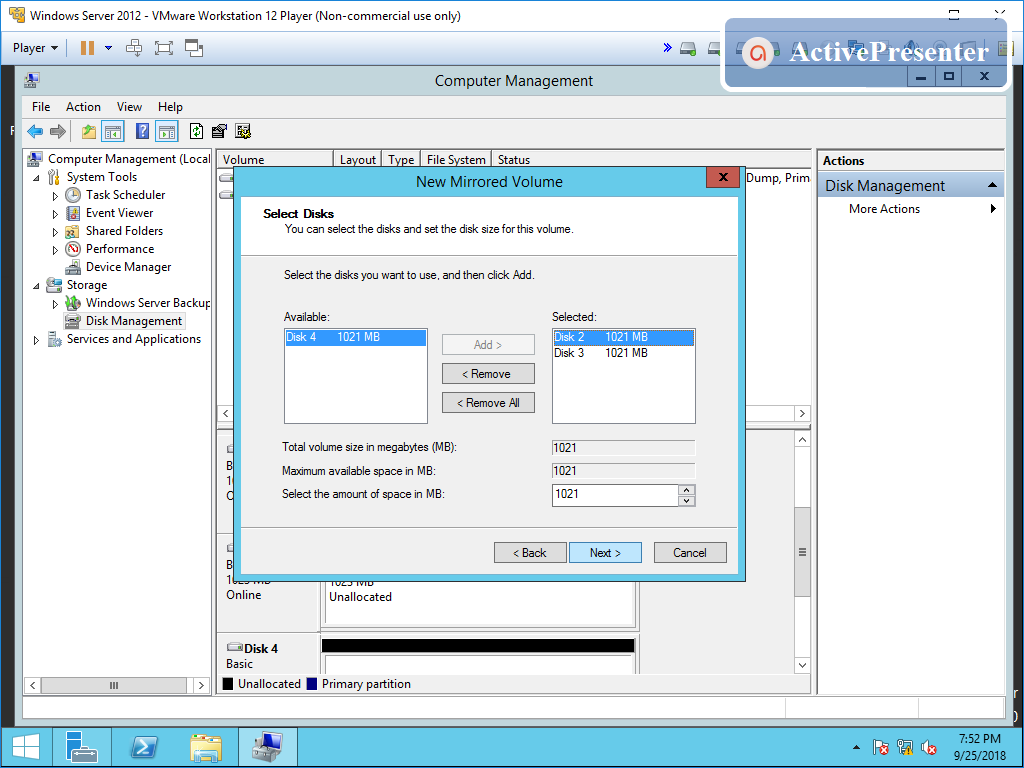 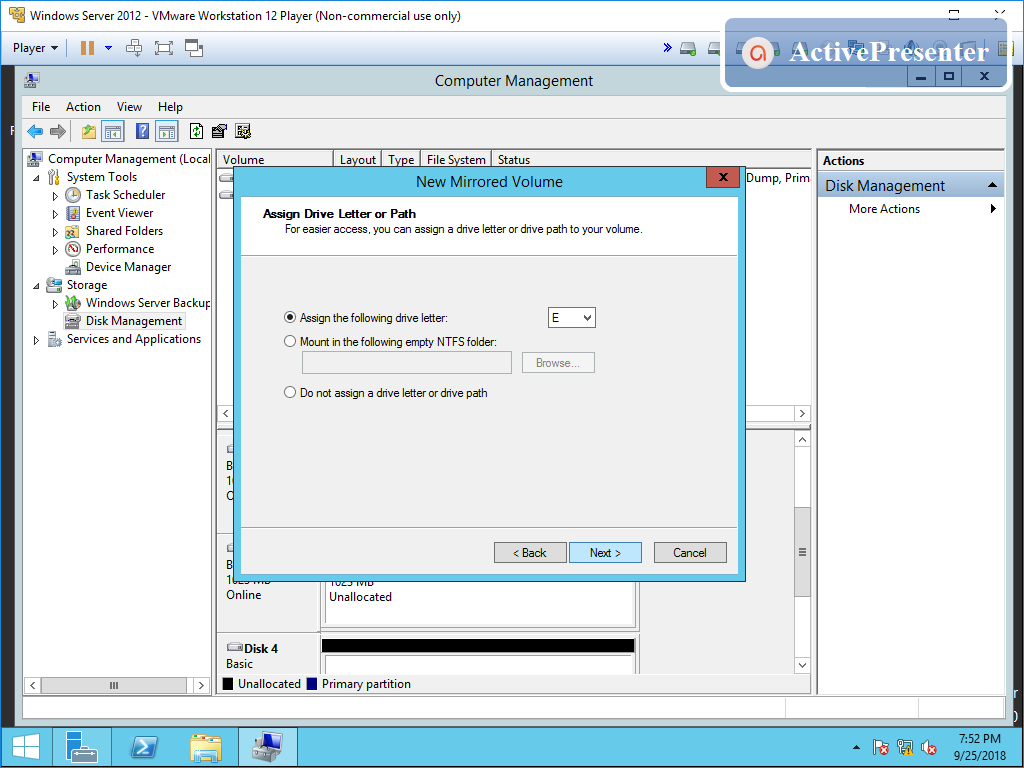 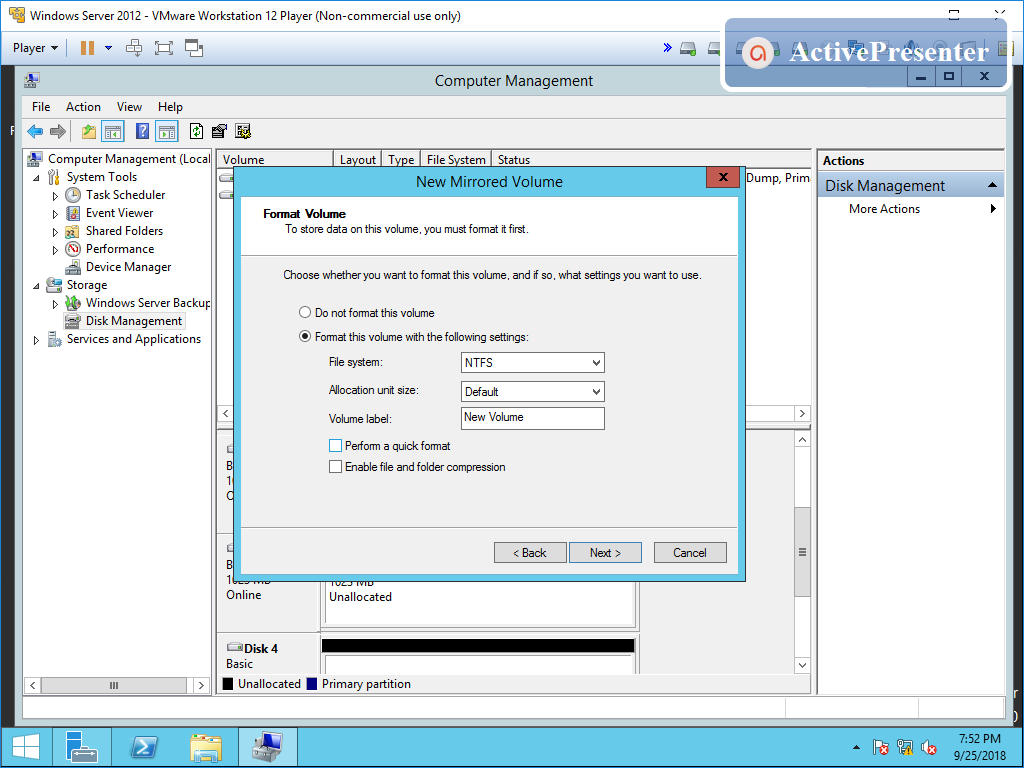 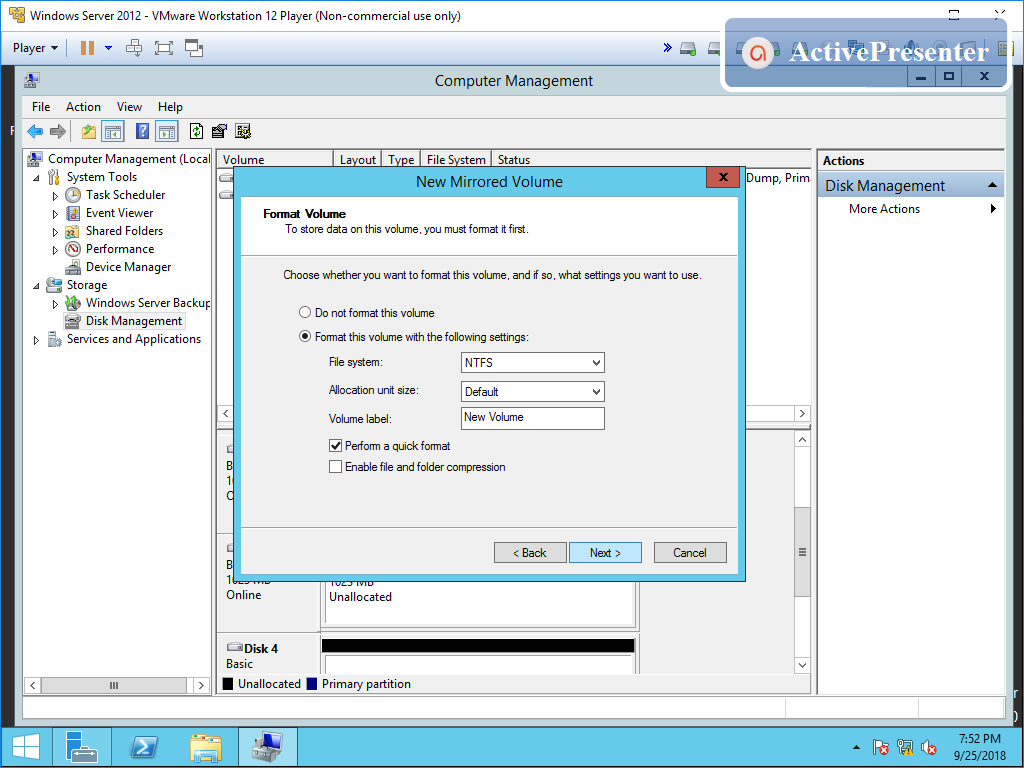 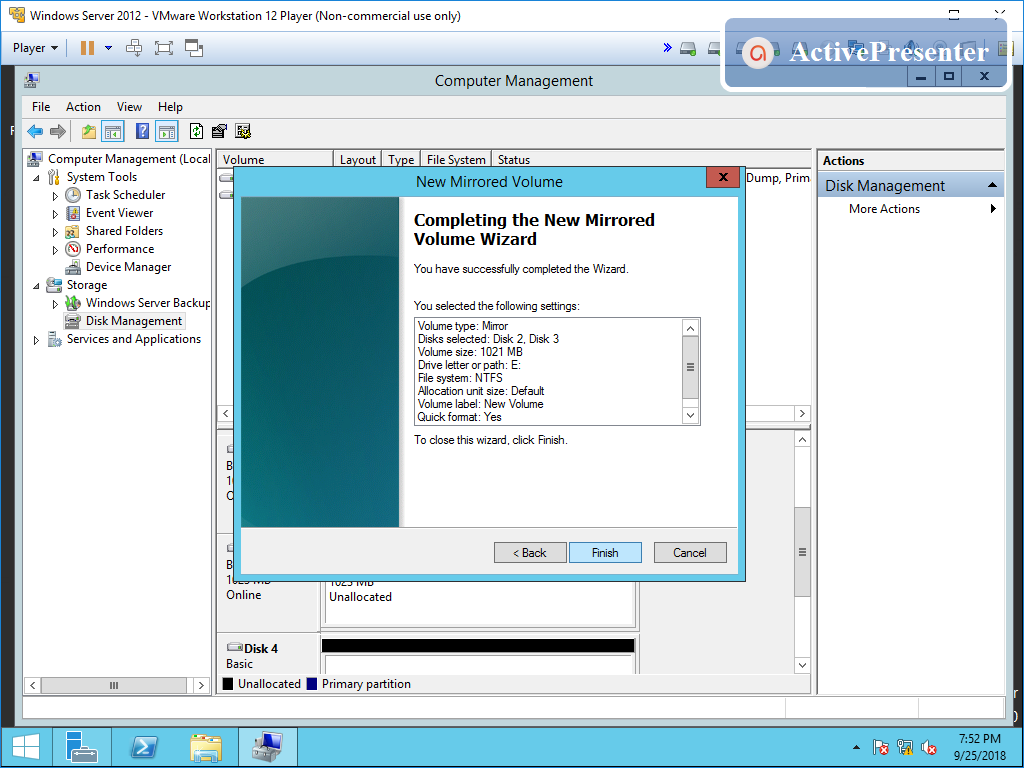 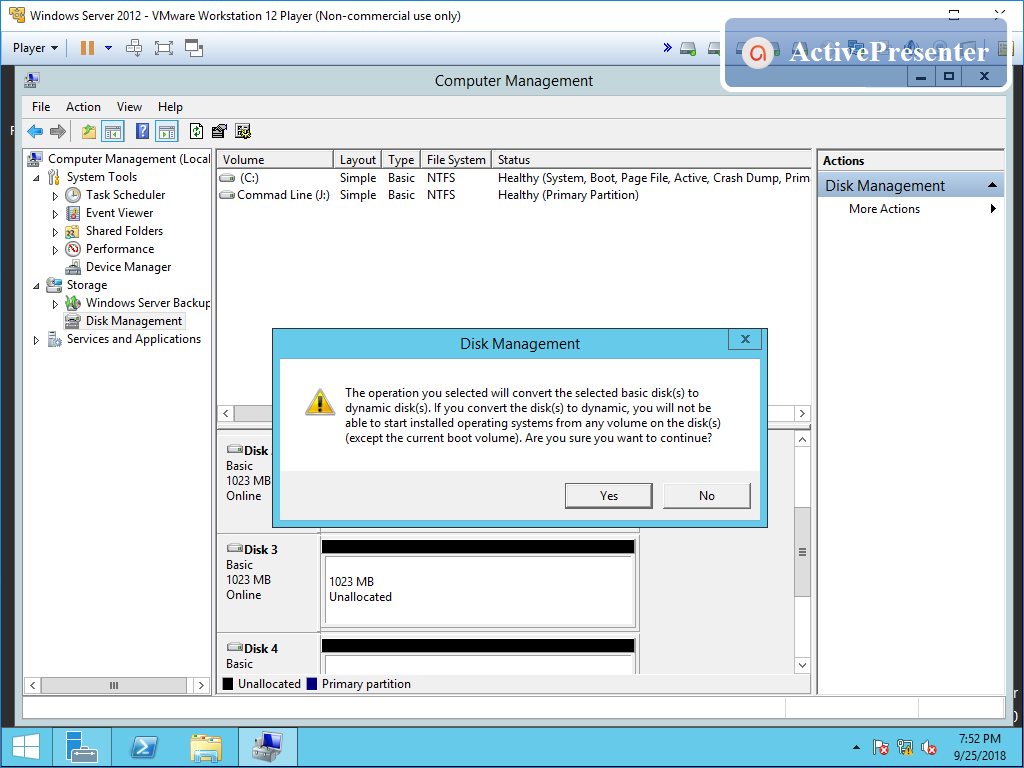 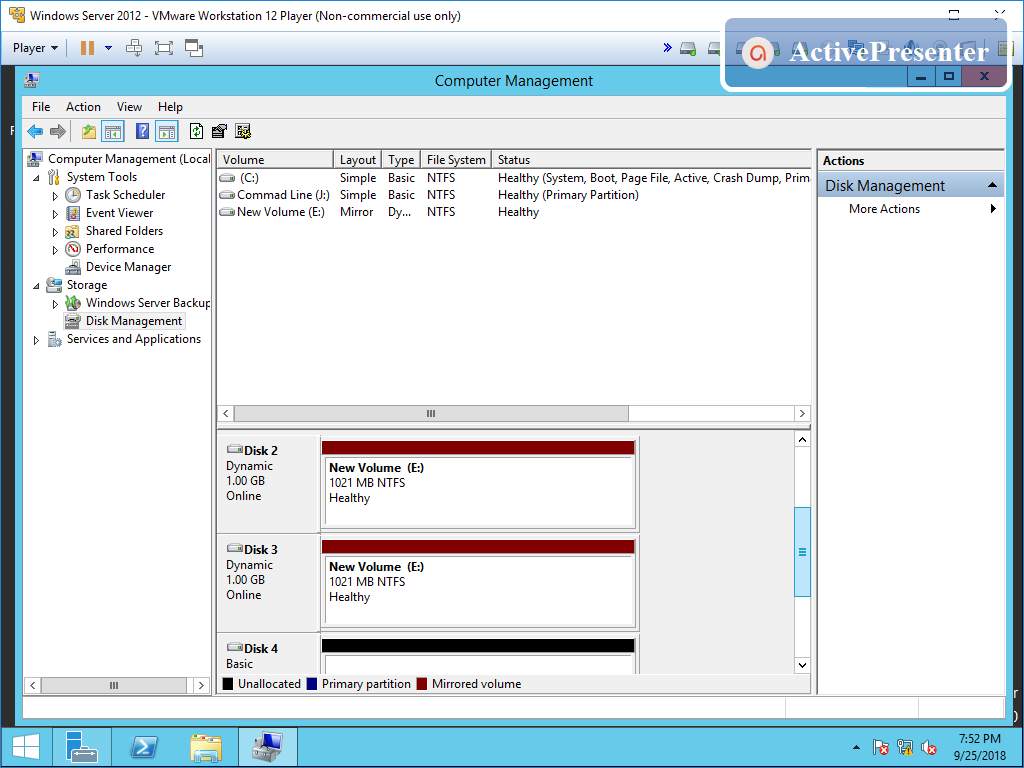 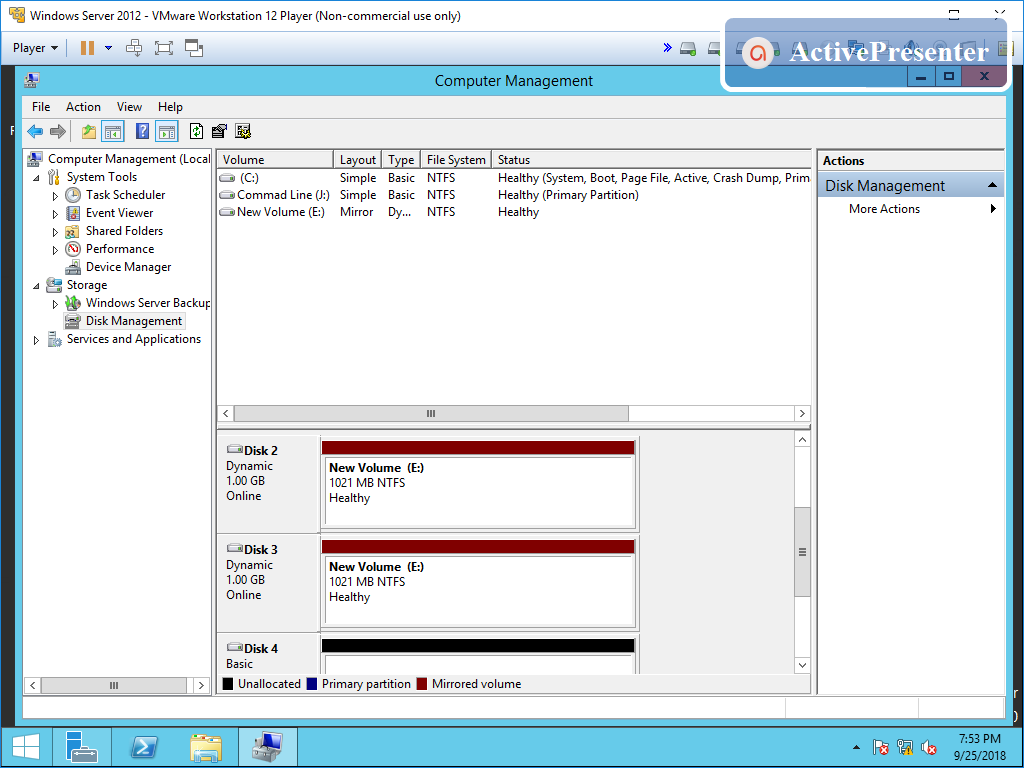 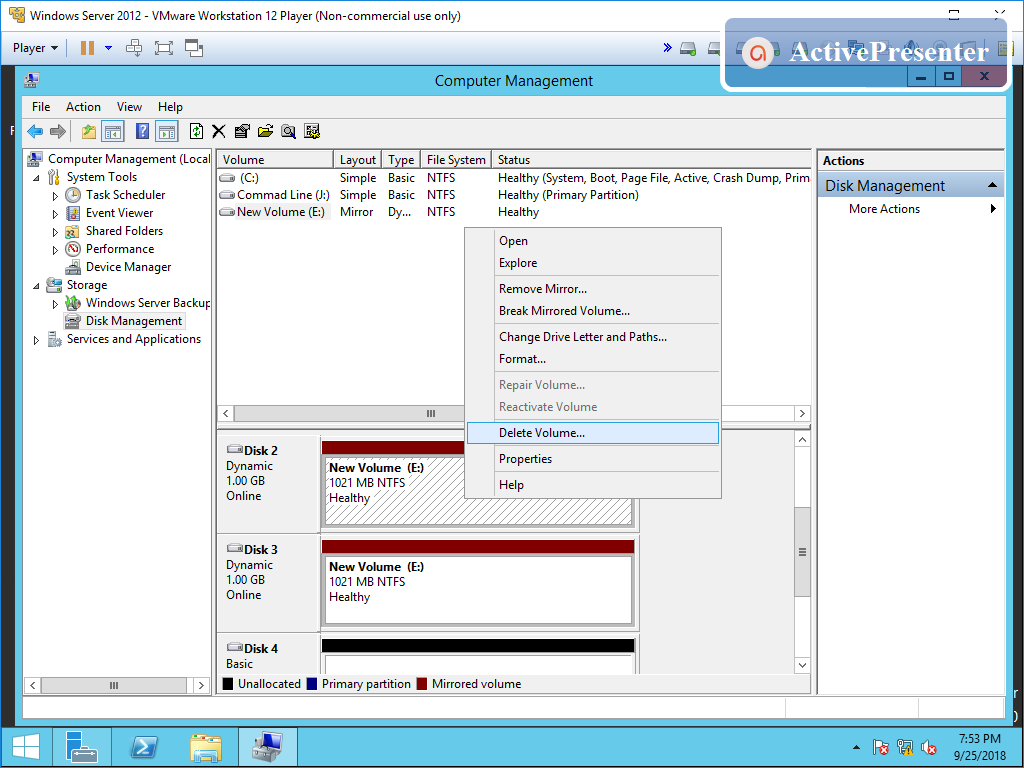 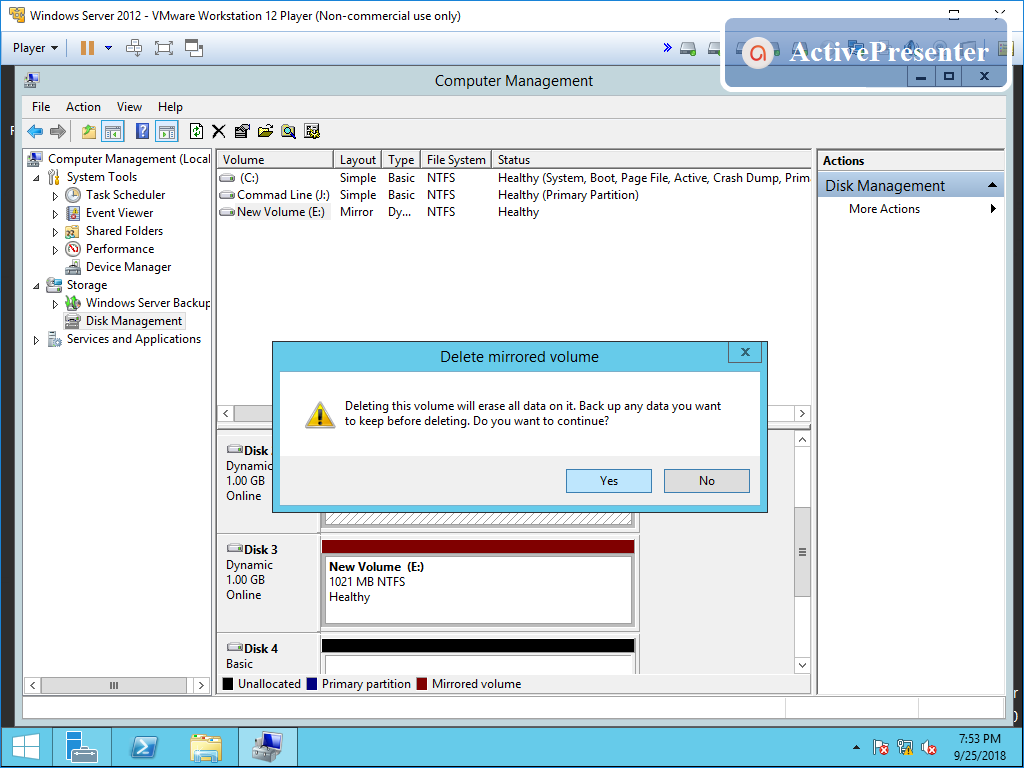 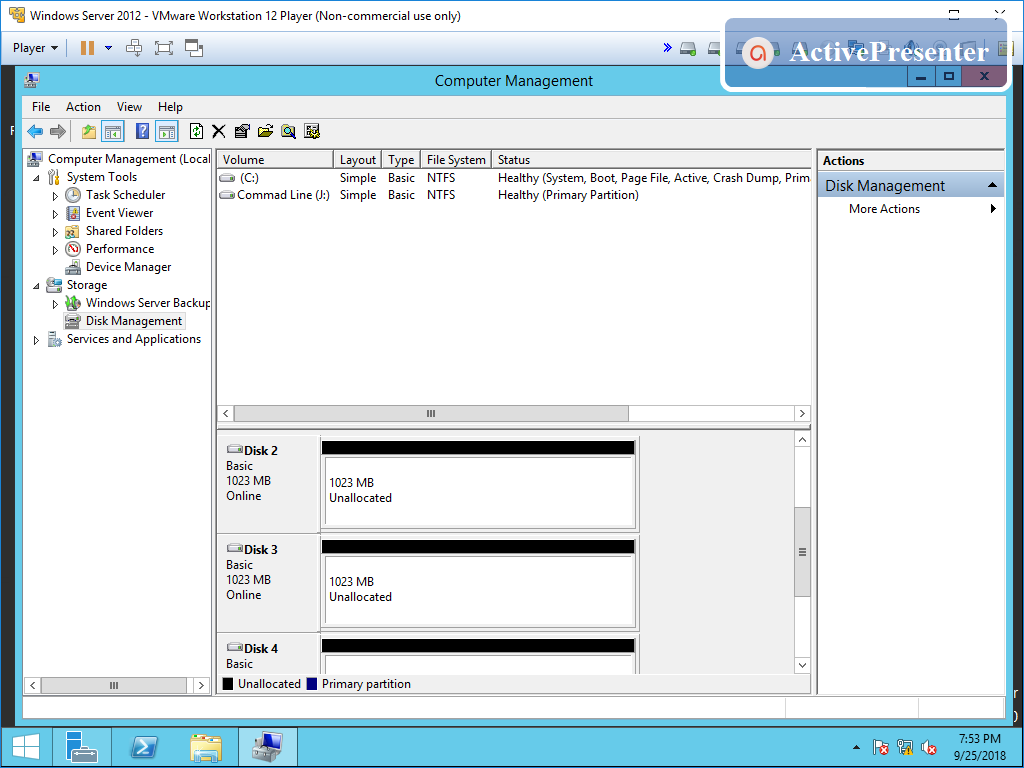 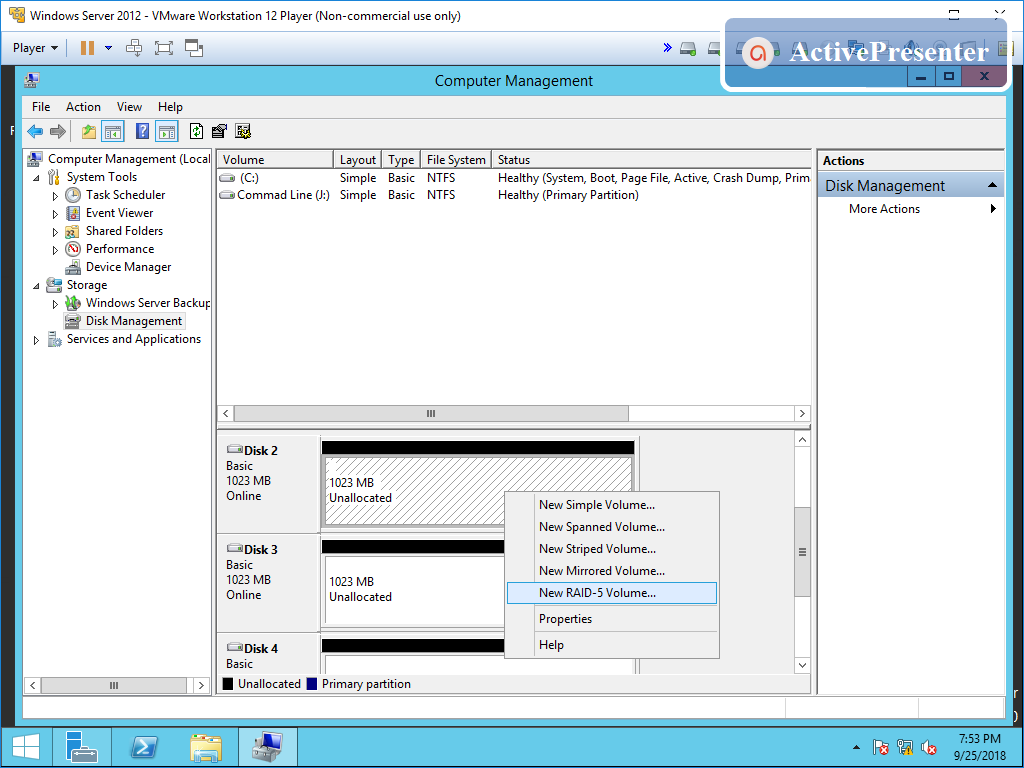 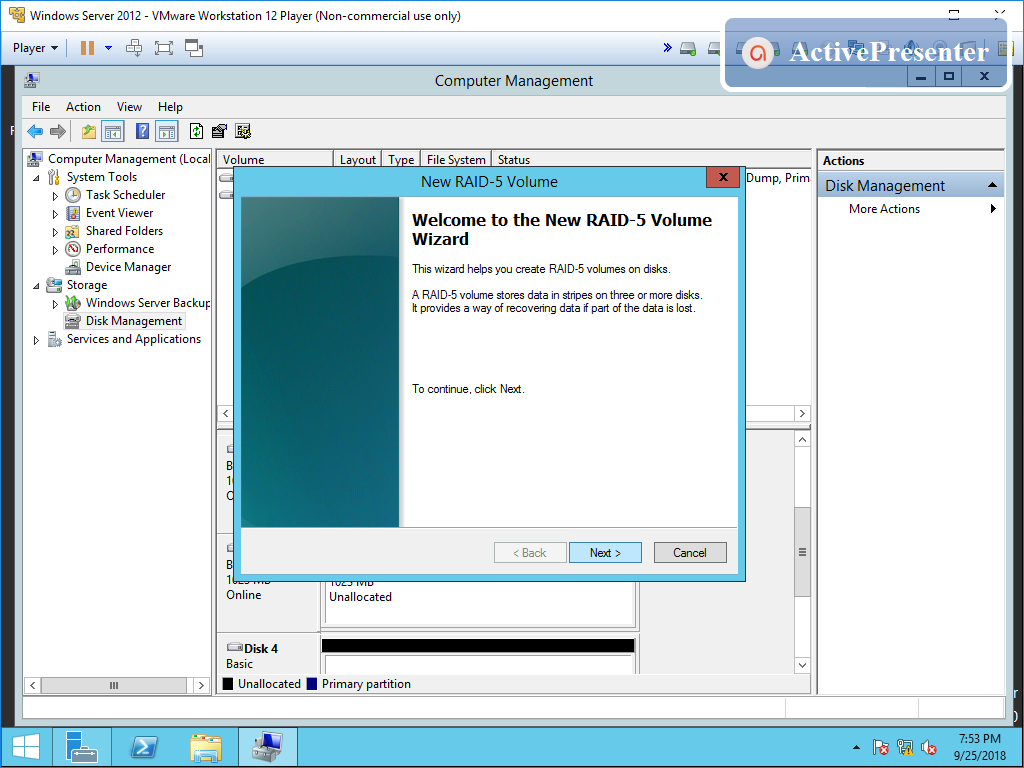 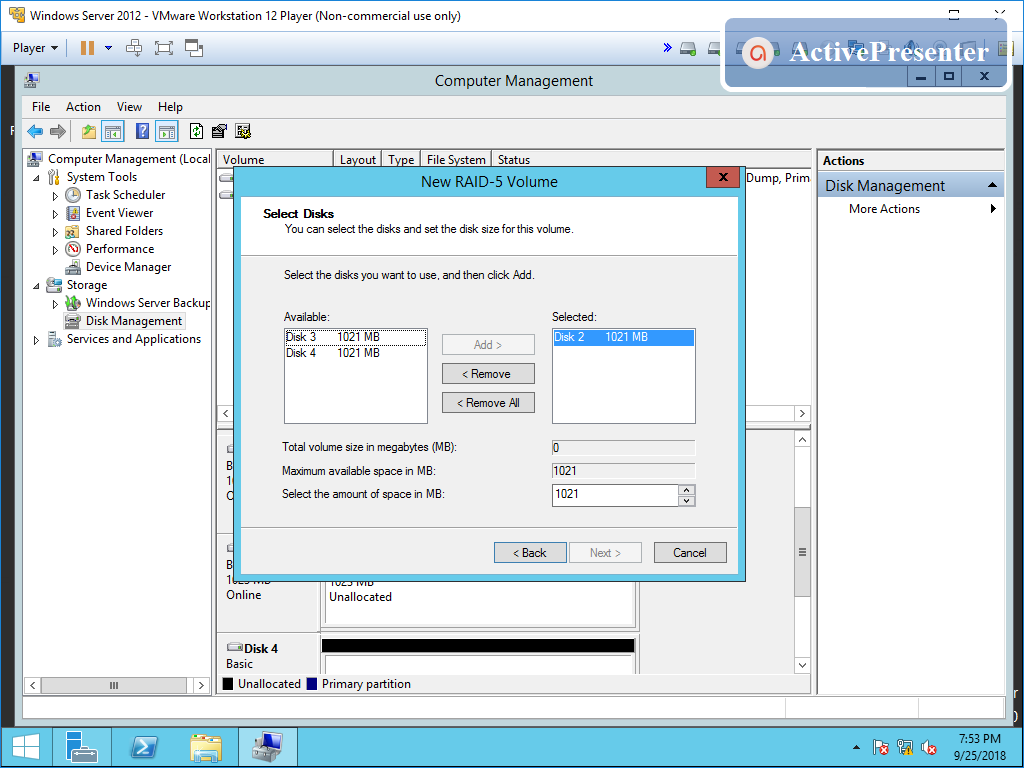 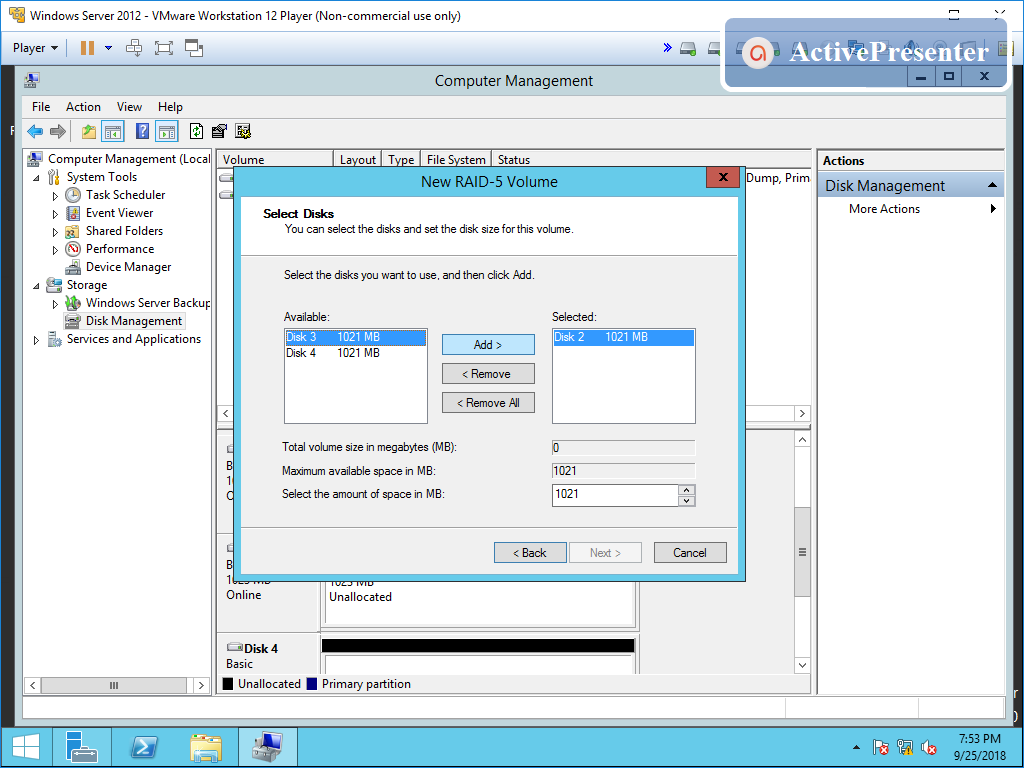 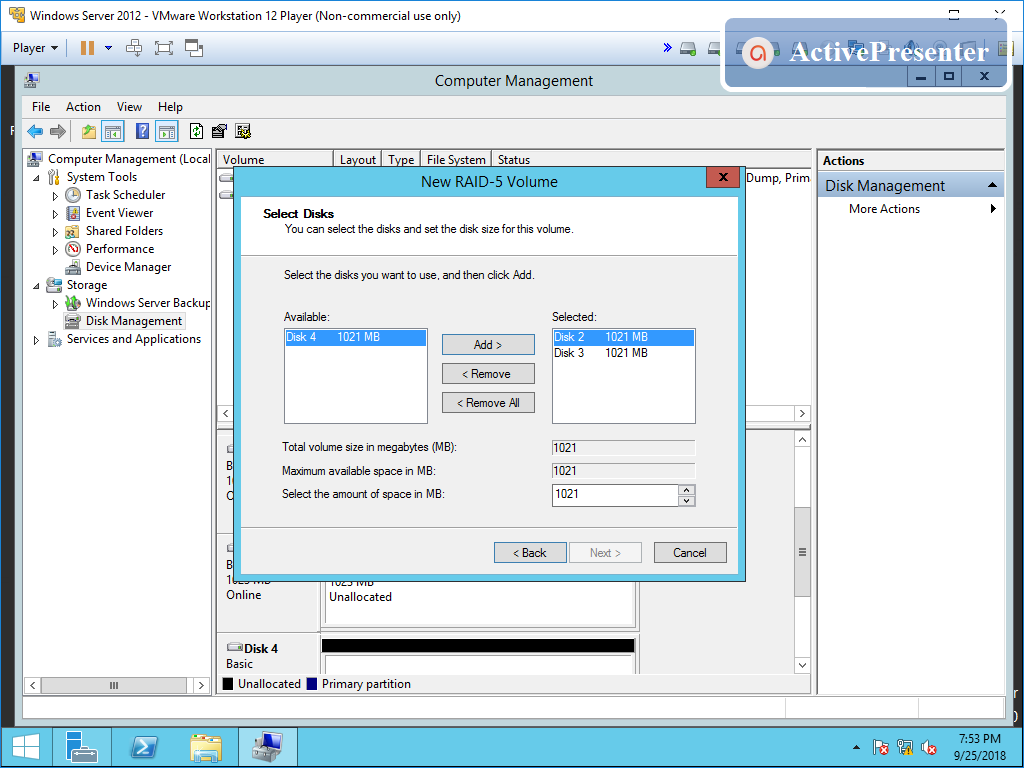 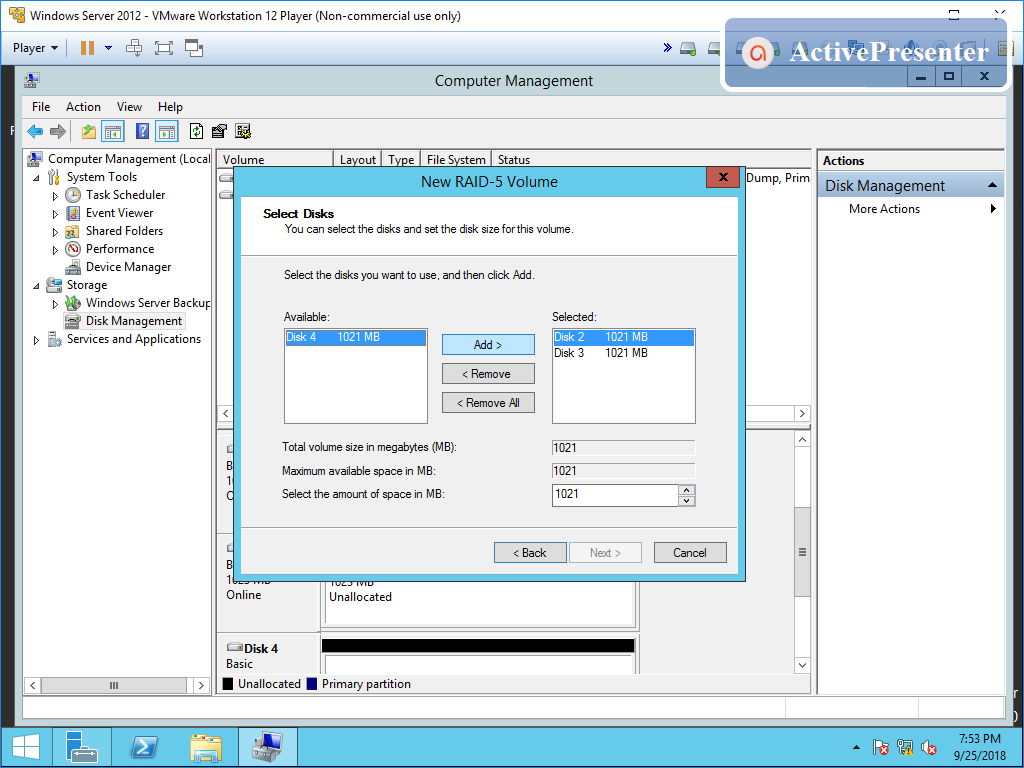 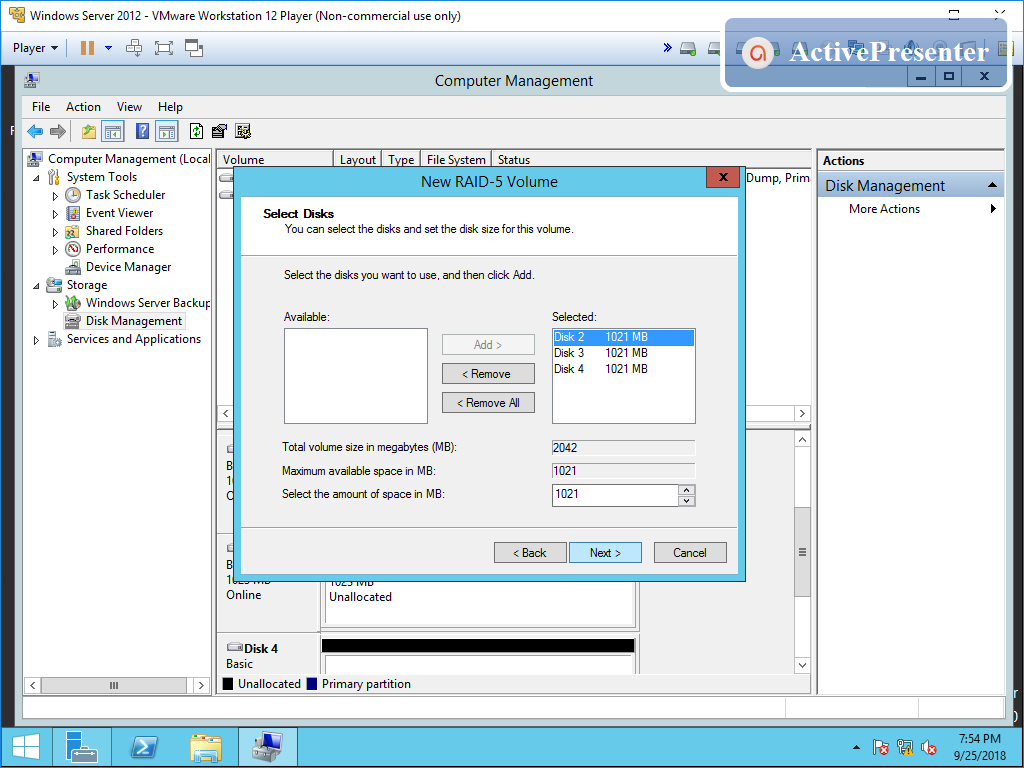 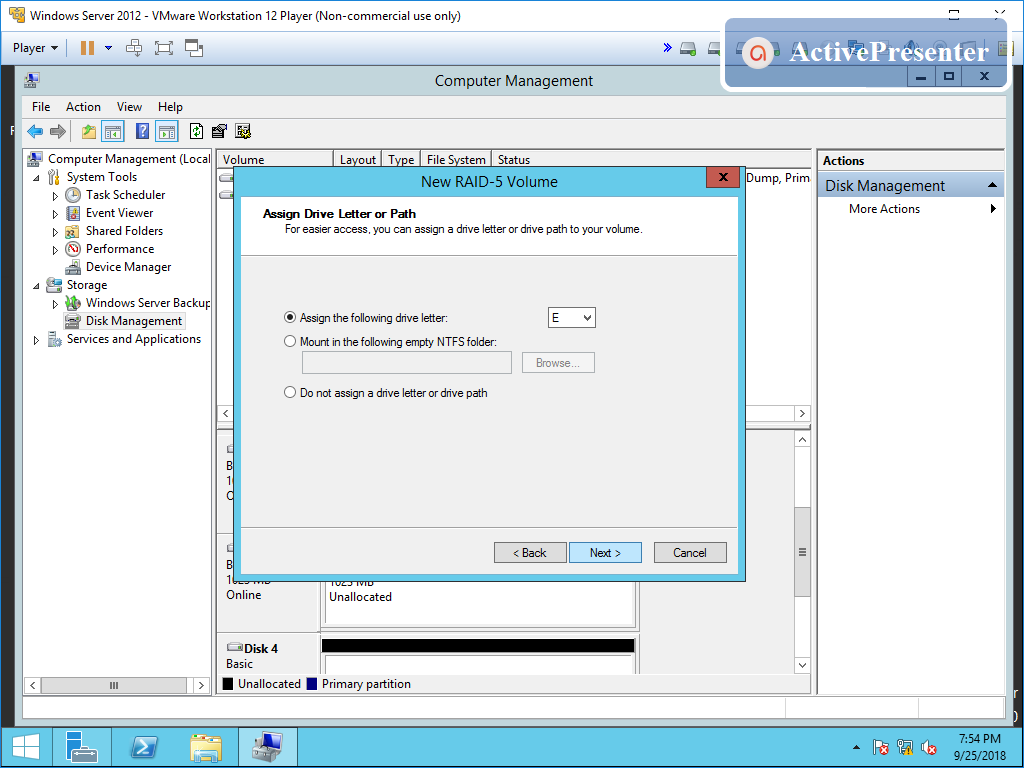 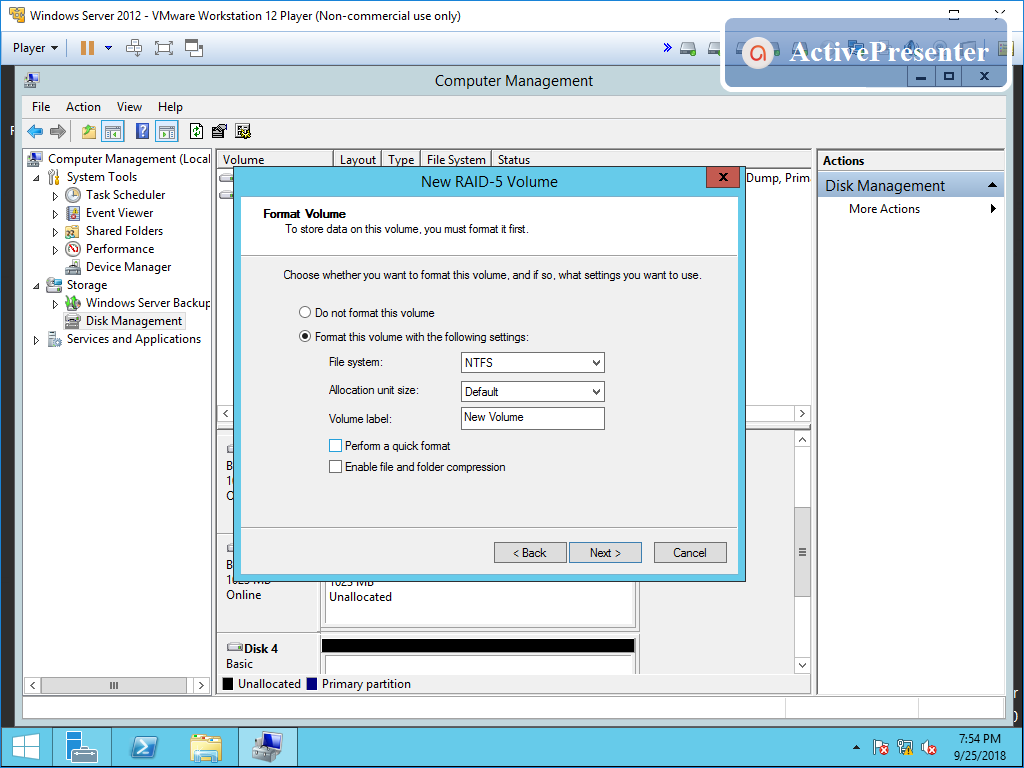 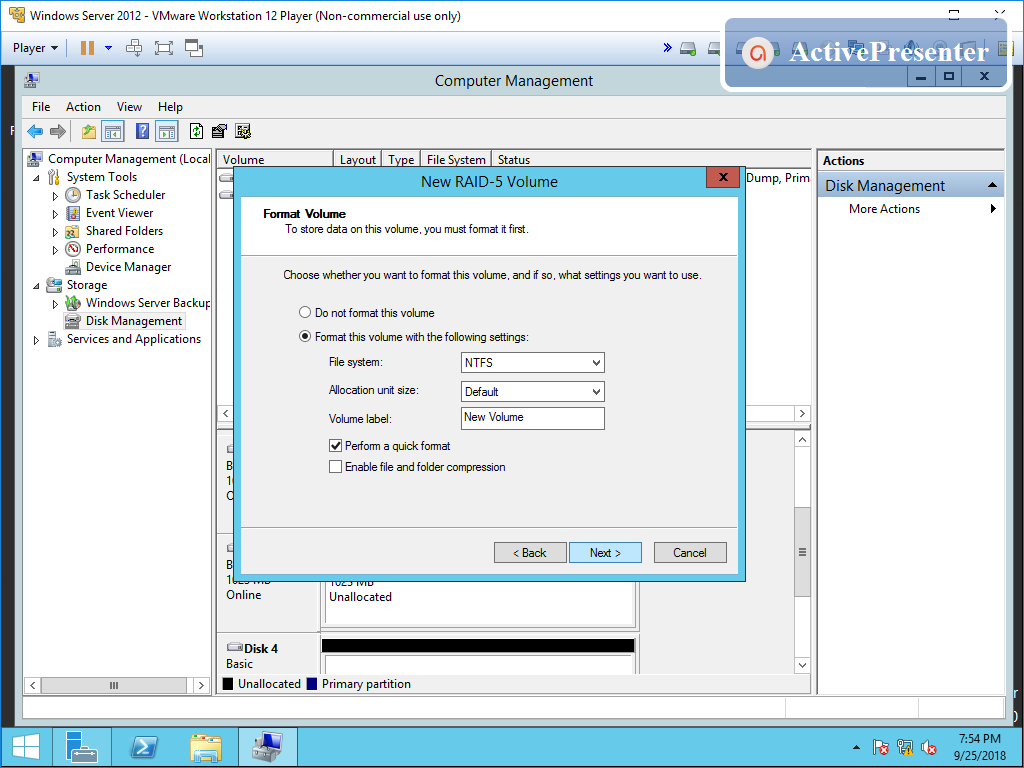 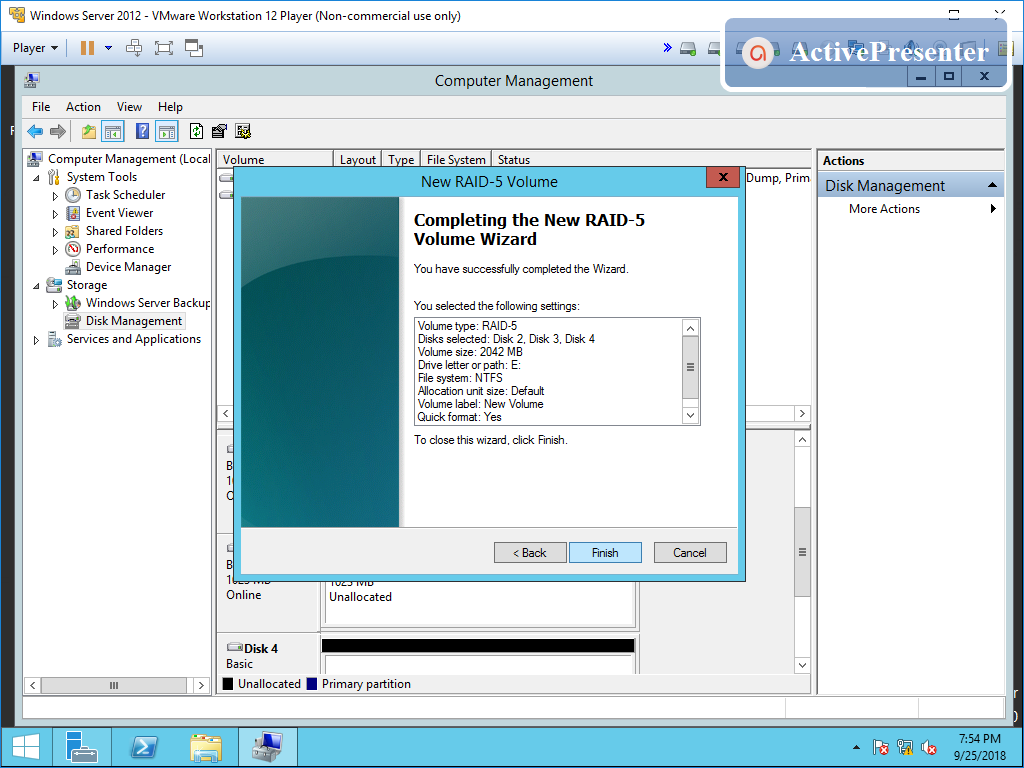 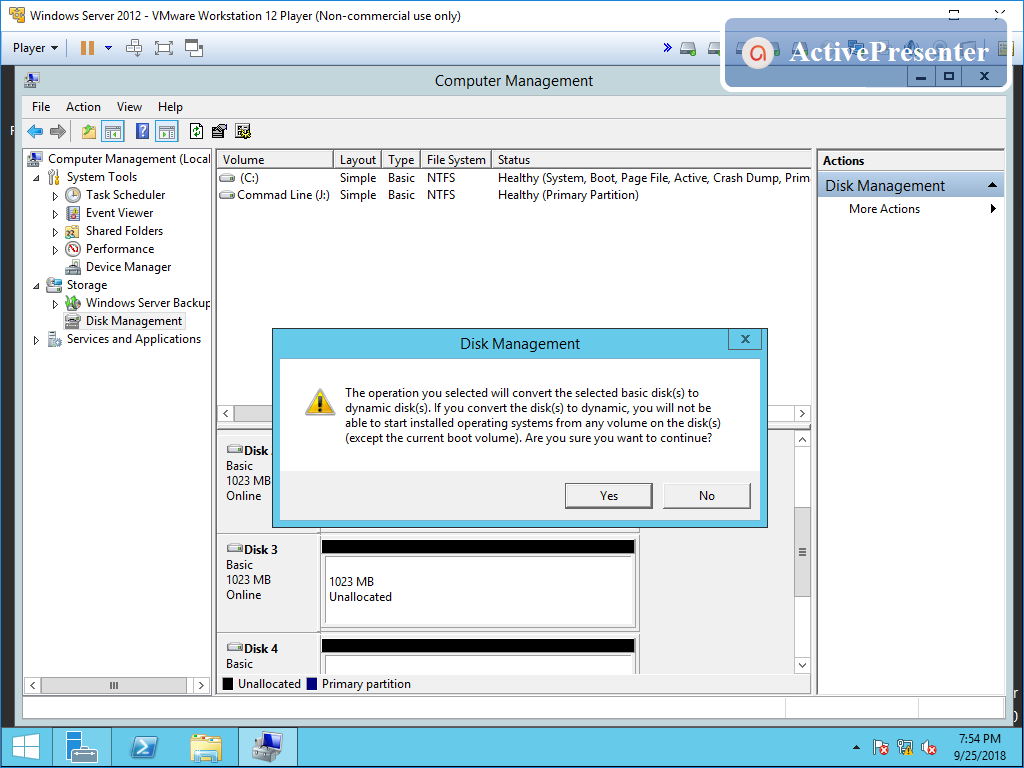 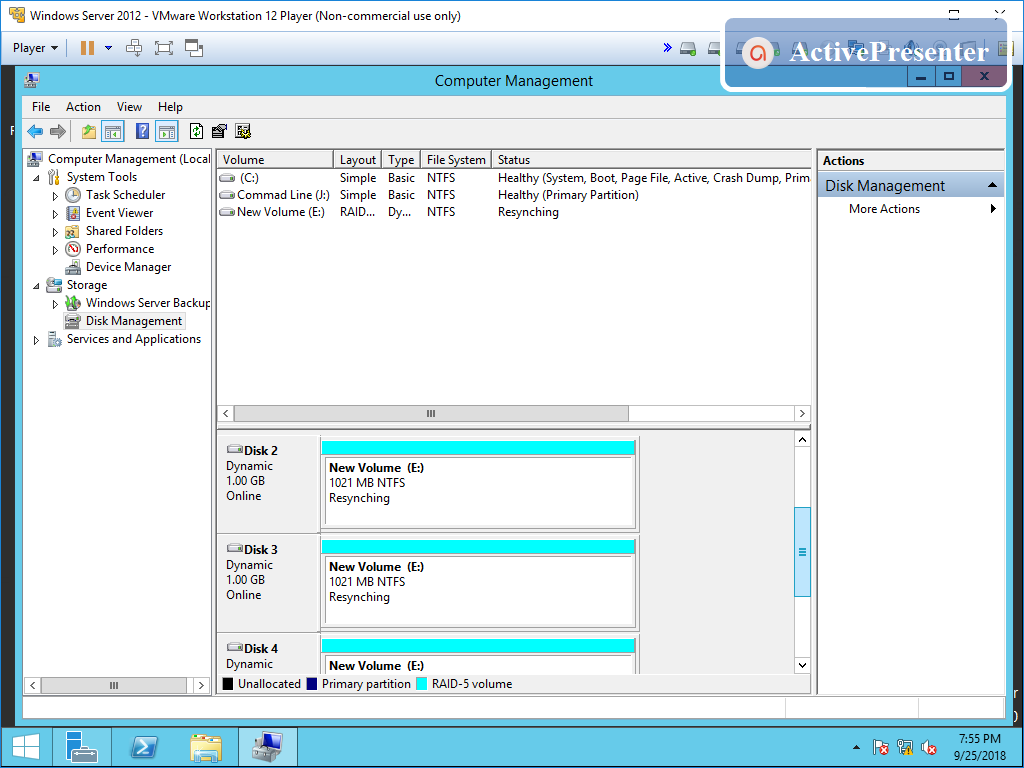 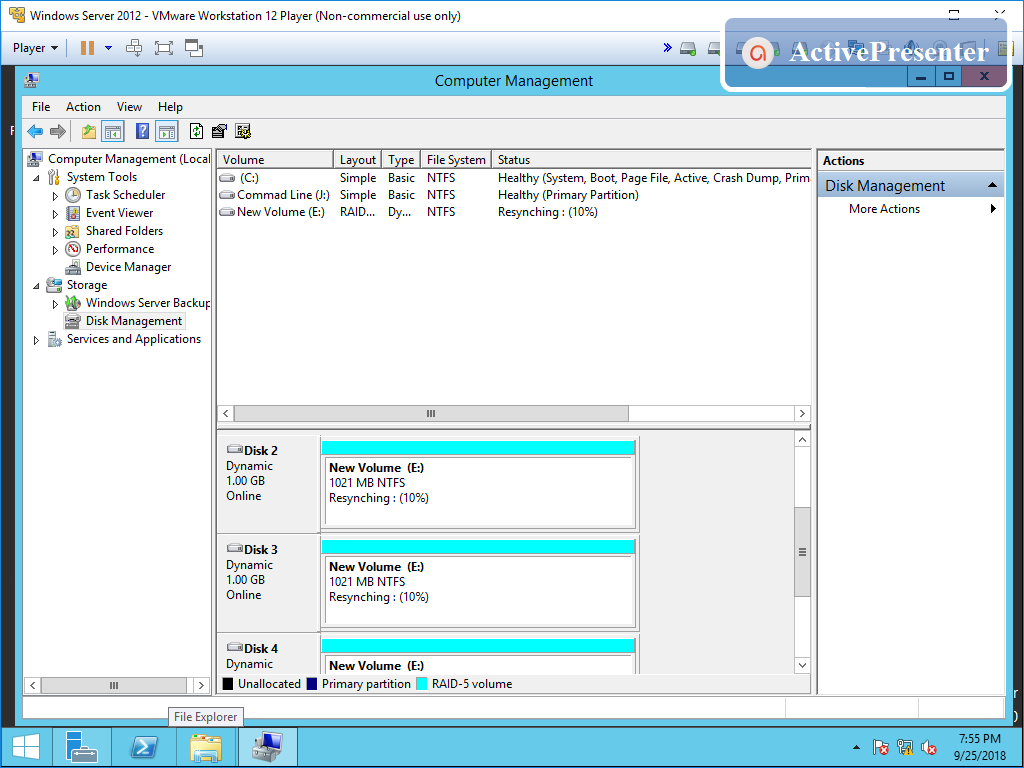 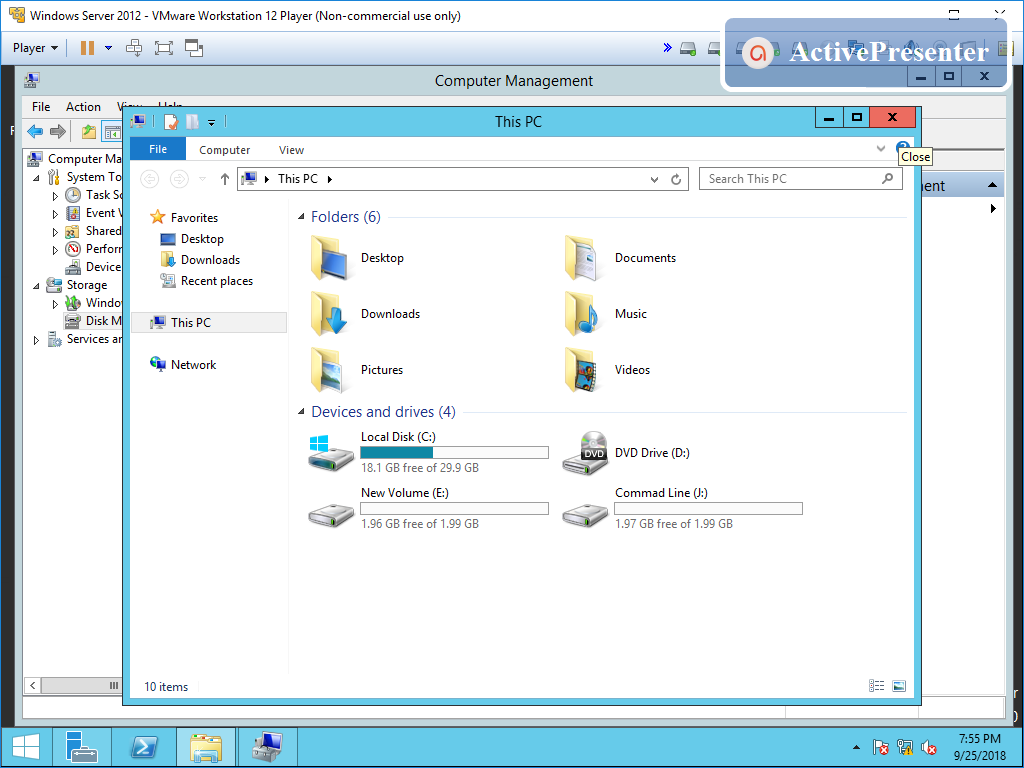 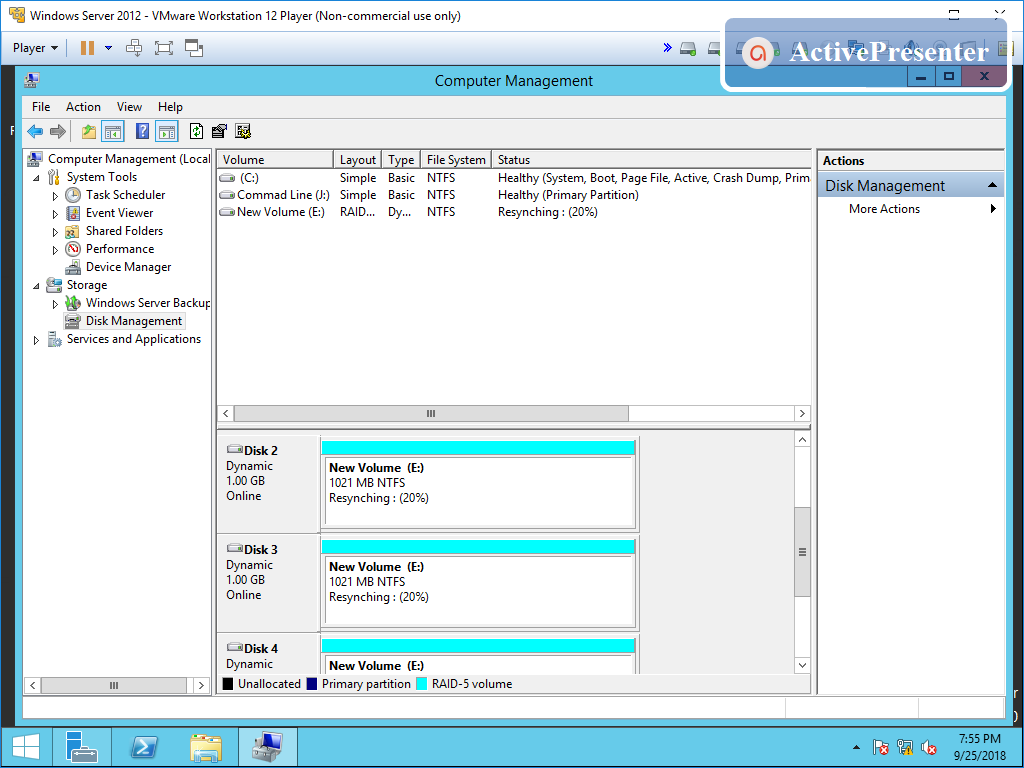 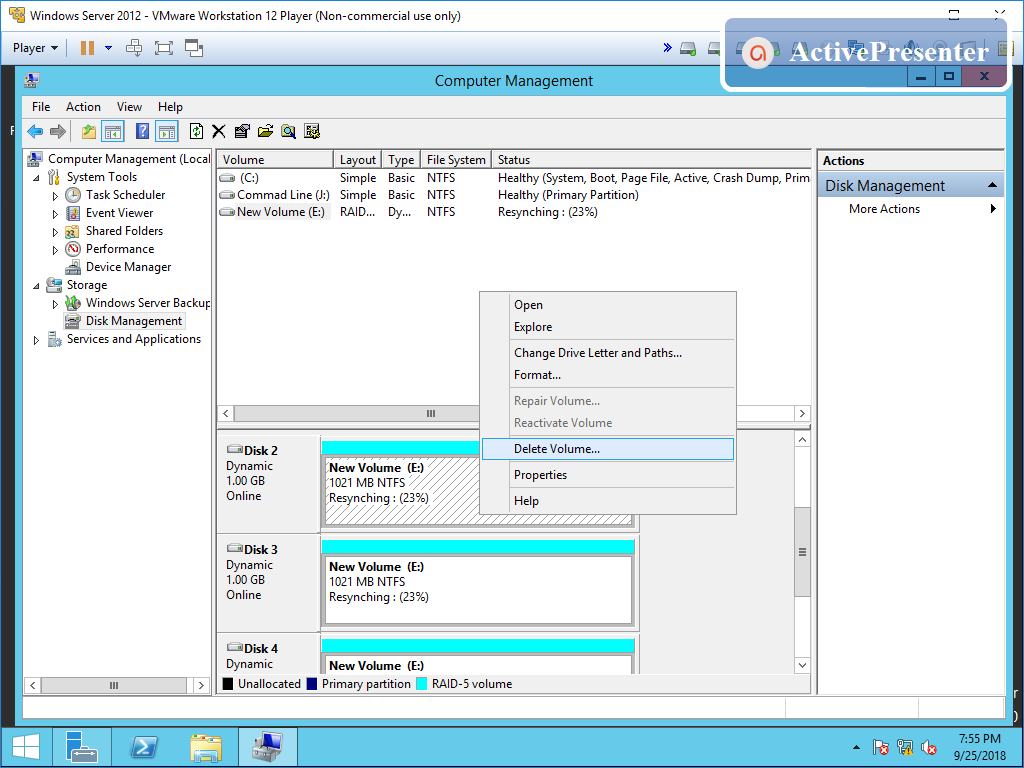 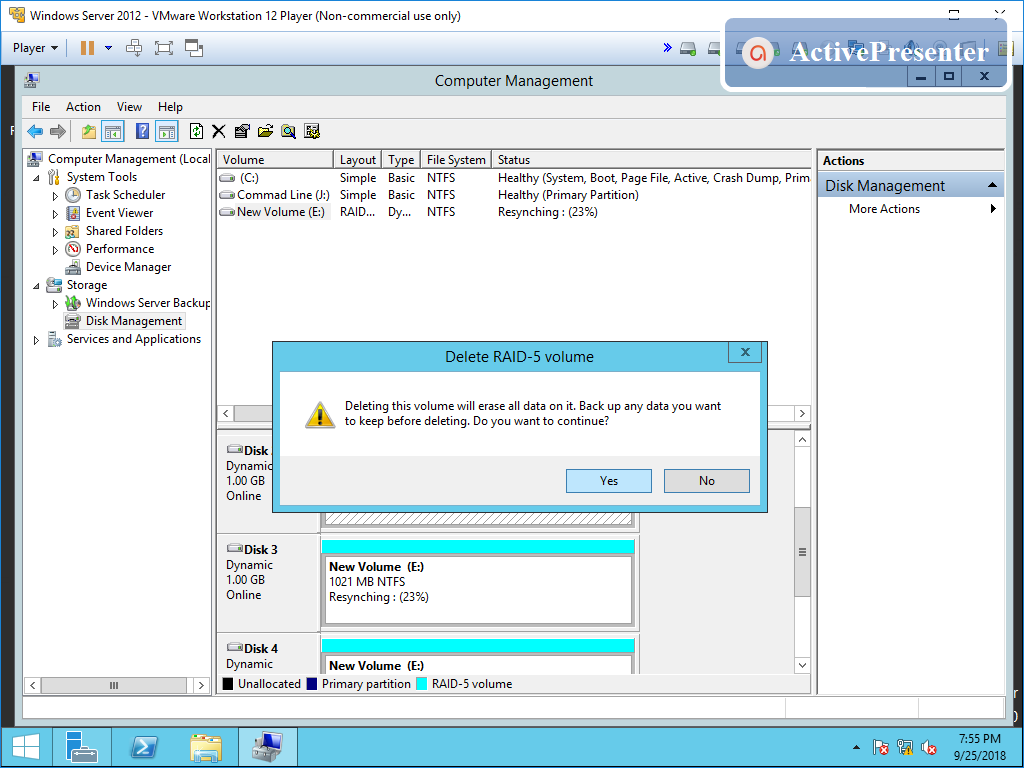 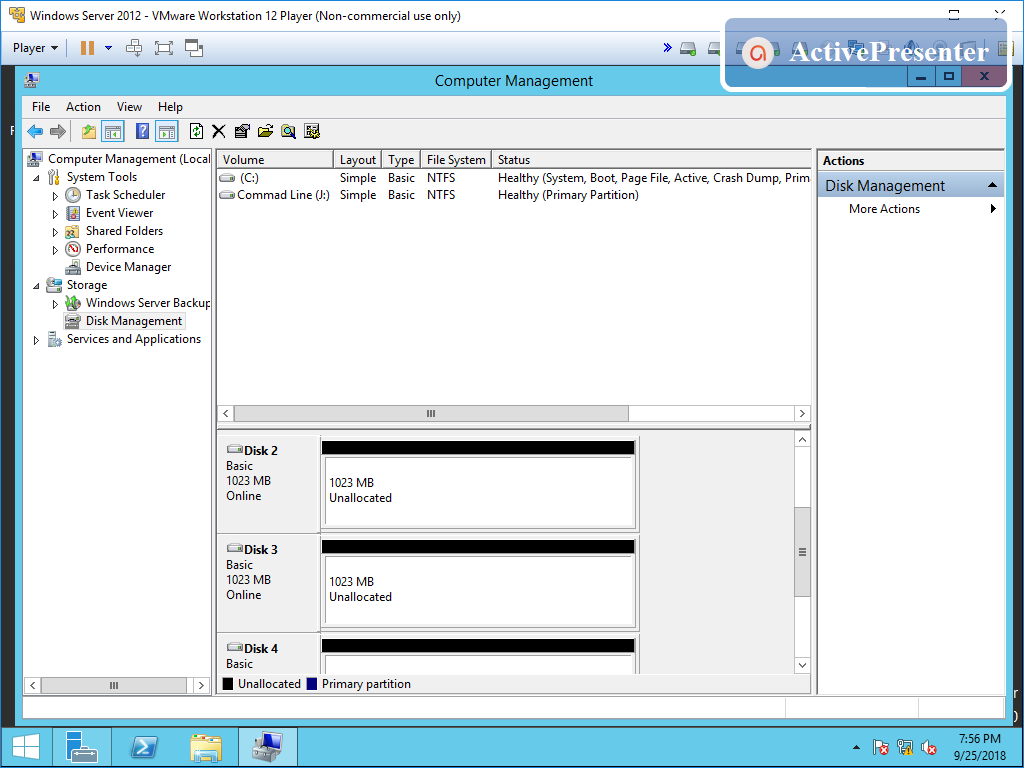 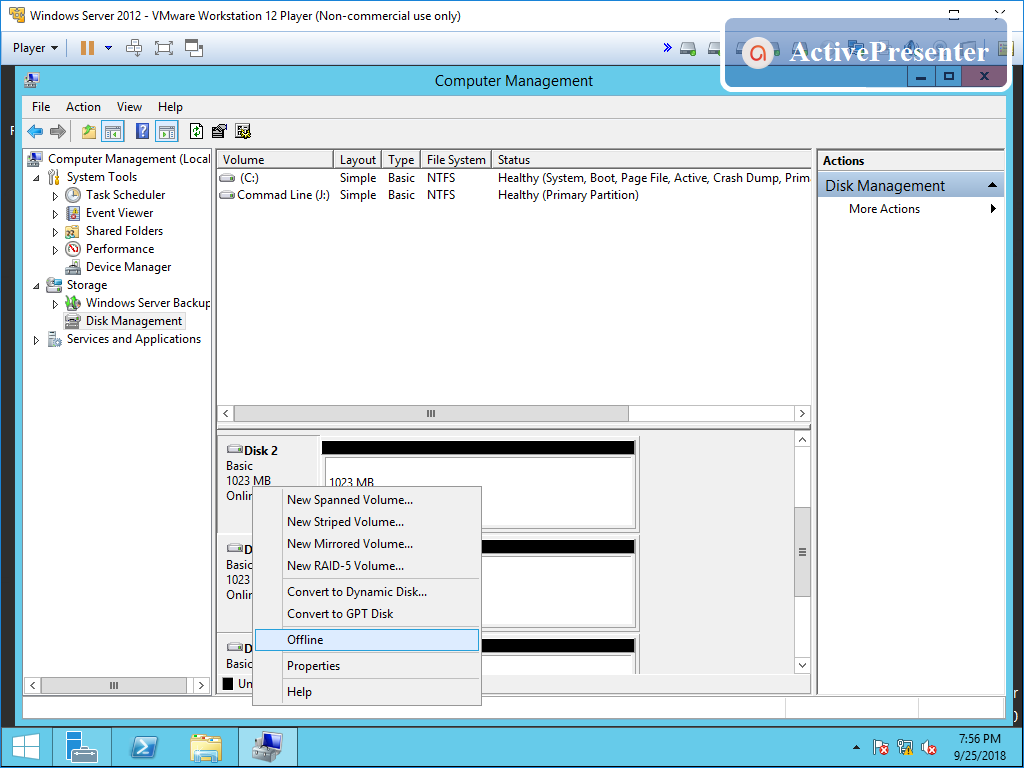 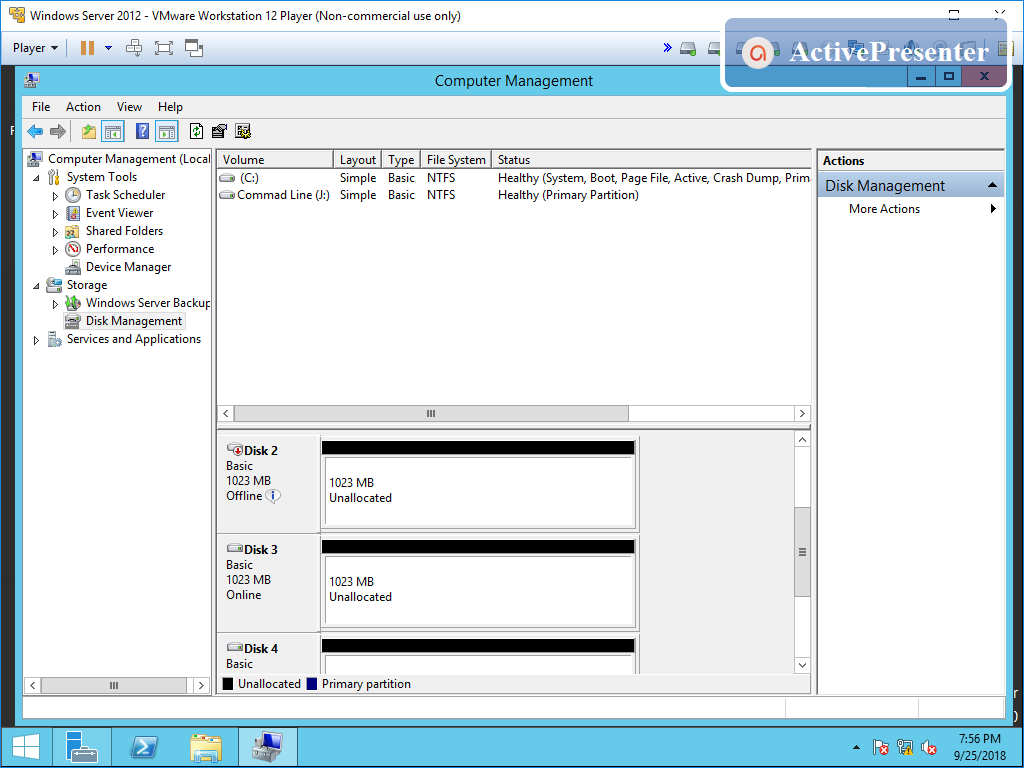 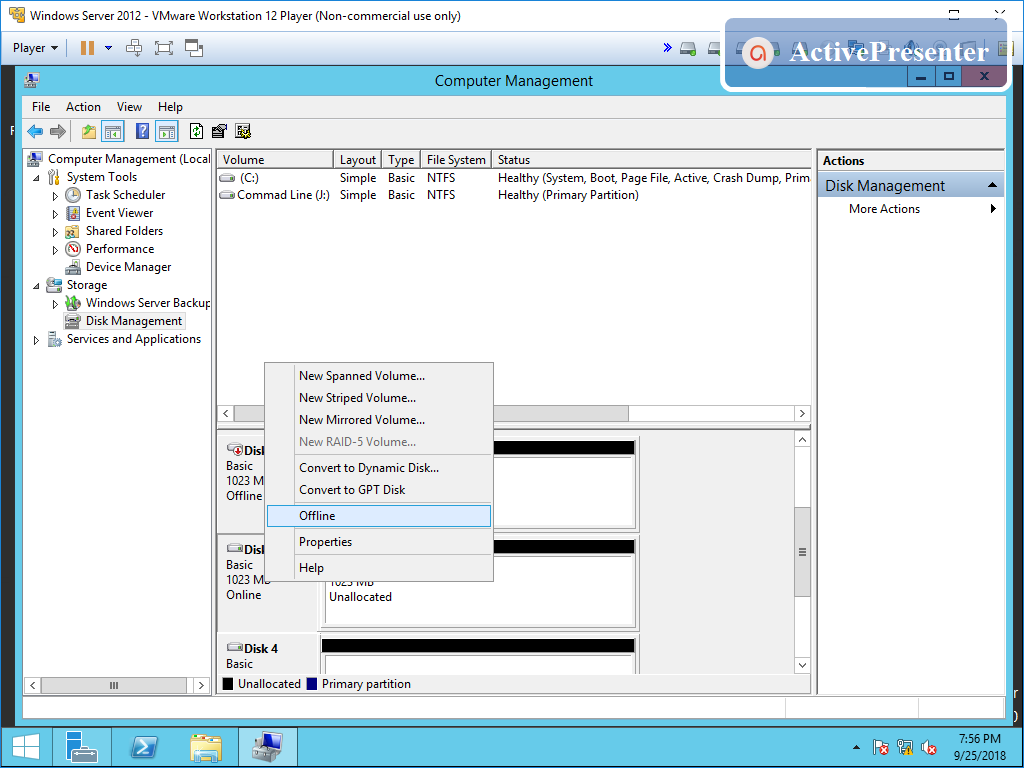 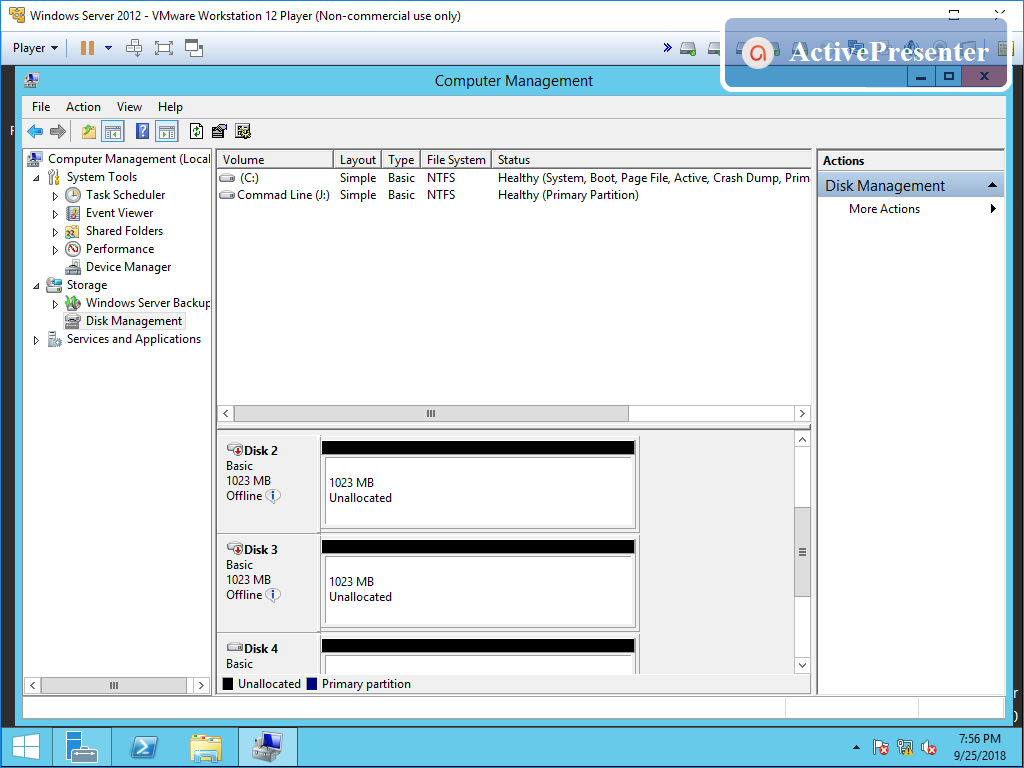 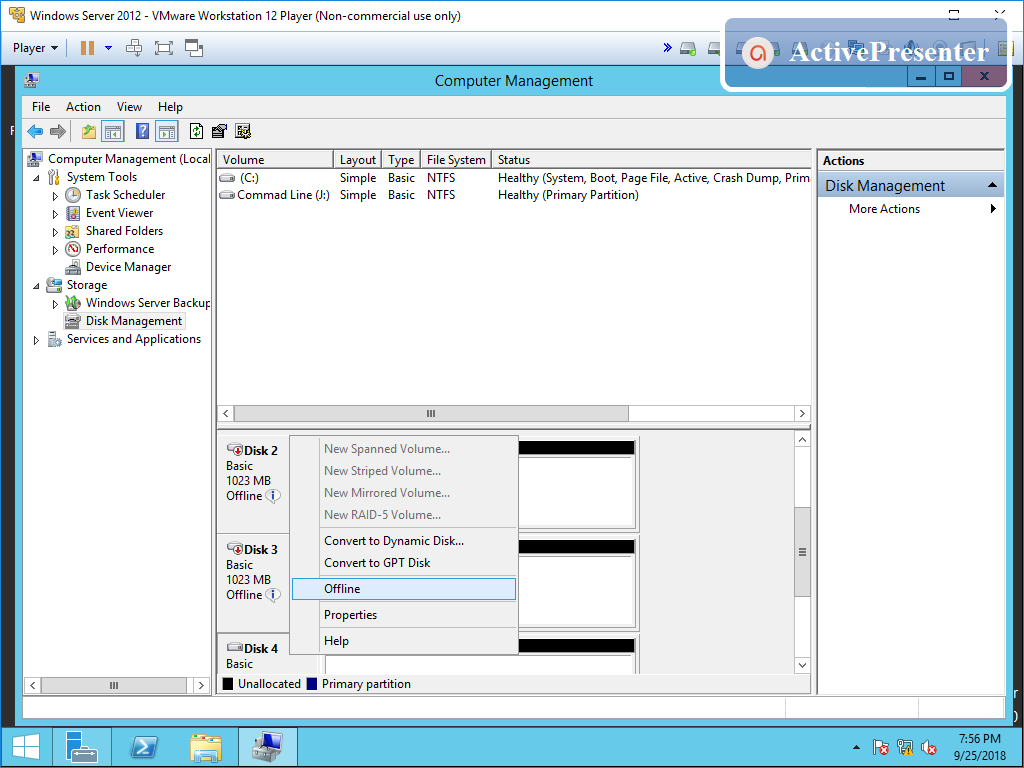 Select [Player] menu itemSelect [Manage] menu itemSelect [Virtual Machine Settings...	Ctrl+D] menu itemClick on [Hard Disk 5 (SCSI)] item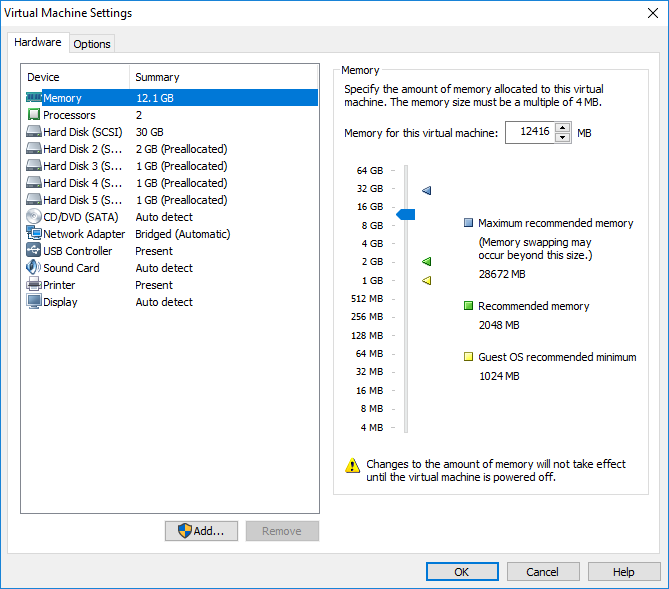 Click on [Remove] button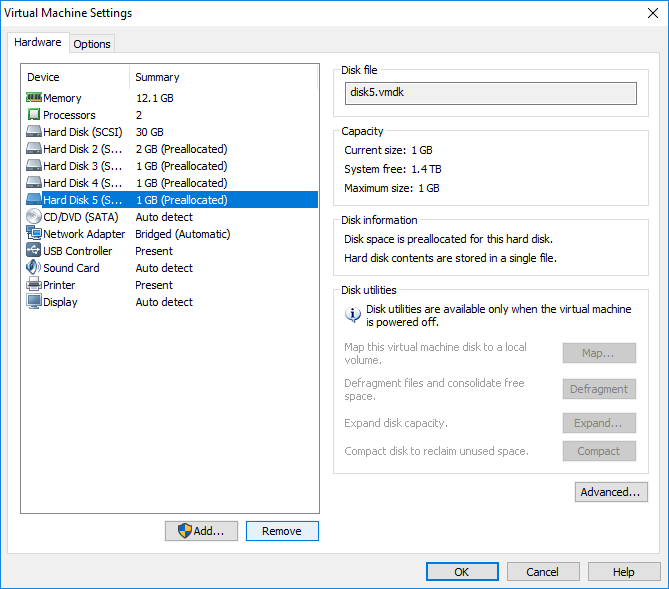 Click on [Hard Disk 4 (SCSI)] item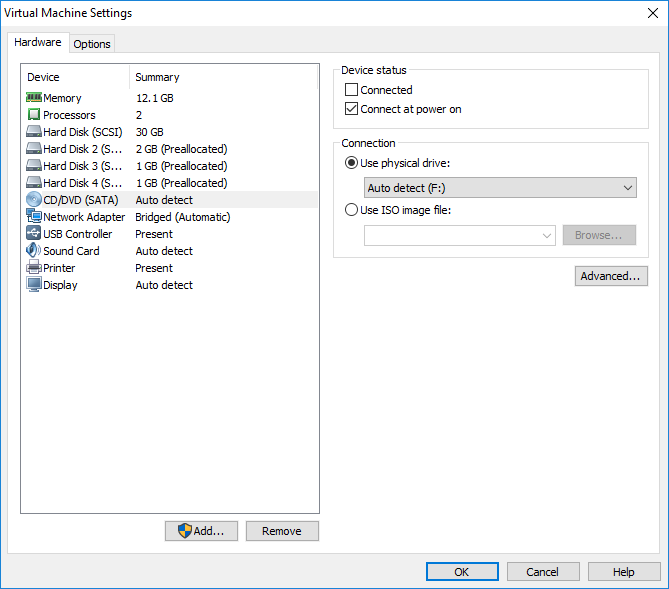 Click on [Remove] button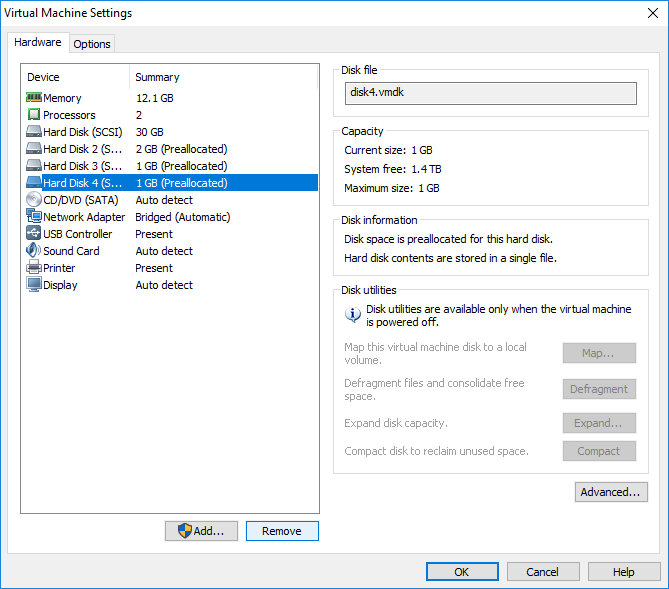 Click on [Hard Disk 3 (SCSI)] item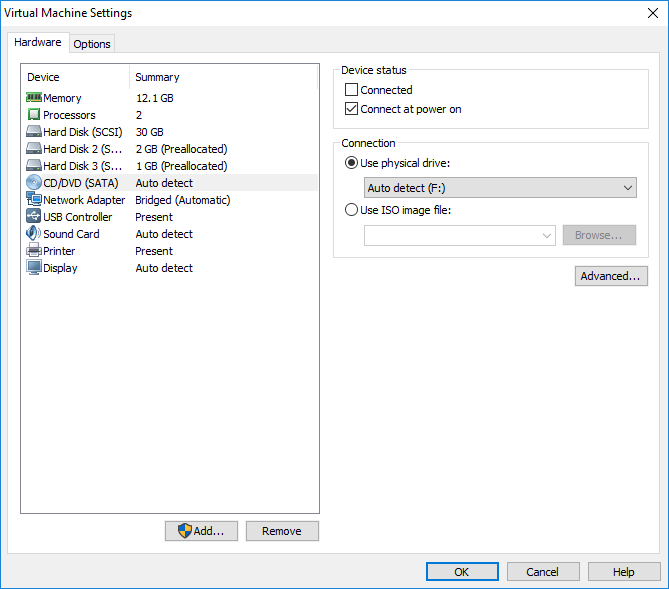 Click on [Remove] button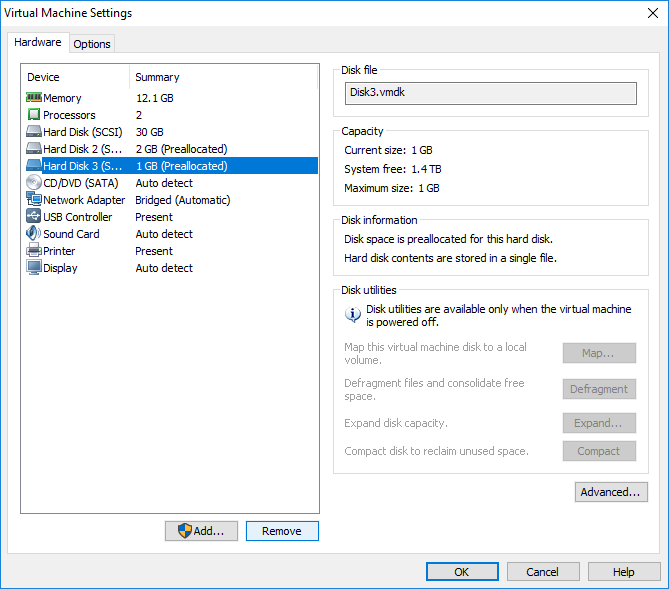 Click on [OK] button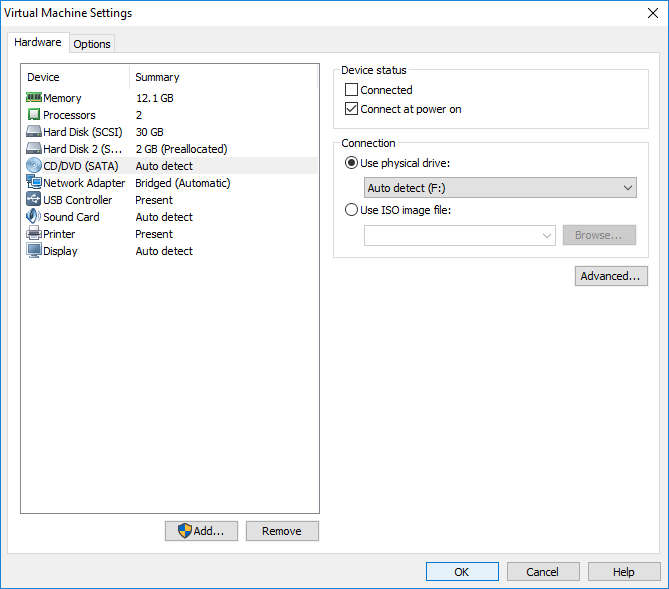 